                                                                                                                                                                                                                                                                                                              ИНФОРМАЦИОННЫЙ БЮЛЛЕТЕНЬСЕГОДНЯ В НОМЕРЕ:ПОСТАНОВЛЕНИЯ:	1. от 04.02.2022 № 5 «Об утверждении условий и порядка оказания финансовой поддержки субъектам малого и среднего предпринимательства на территории Ореховского сельского поселения»;	2. от 28.02.2022 № 7 «Об утверждении Положения о порядке и условиях заключения соглашений о защите и поощрении капиталовложений со стороны администрации Ореховского сельского поселения Галичского муниципального района Костромской области»;Решения Совета депутатов1. от 28.02.2022 № 69 «О проекте решения Совета депутатов сельского поселения «Об исполнении бюджета сельского поселения за 2021 год» и назначении публичных слушаний»;2. от 28.02.2022 № 70 «О внесении изменений в решение Совета депутатов сельского поселения от 24 декабря 2021 года № 65 «О бюджете Ореховского сельского поселения на 2022 год и на плановый период 2023 и 2024 годов»АДМИНИСТРАЦИЯОРЕХОВСКОГО  СЕЛЬСКОГО ПОСЕЛЕНИЯГАЛИЧСКОГО МУНИЦИПАЛЬНОГО  РАЙОНАКОСТРОМСКОЙ ОБЛАСТИП О С Т А Н О В Л Е Н И Е                                         от   « 04» февраля 2021 года     № 5с. Орехово Об утверждении условий и порядка оказания финансовой поддержкисубъектам малого и среднего предпринимательства на территории Ореховского сельского поселенияВ соответствии с Федеральными законами от 24.07.2007 N 209-ФЗ "О развитии малого и среднего предпринимательства в Российской Федерации", от 26.07.2006 N 135-ФЗ "О защите конкуренции", от 06.10.2003 N 131-ФЗ "Об общих принципах организации местного самоуправления в Российской Федерации», руководствуясь Уставом Ореховского сельского поселения ПОСТАНОВЛЯЮ:  1. Утвердить условия и порядок оказания финансовой поддержки субъектам малого и среднего предпринимательства на территории Ореховского сельского поселения (приложение №1). 2.Настоящее постановление вступает в силу с момента опубликования в информационном бюллетене «Сельские новости»Глава сельского поселения:                                                               АН.Тимофеев 	                                           Приложение  к постановлению администрации Ореховского сельского поселения от 04.02. 2022г.  № 5Условия и порядок оказания финансовой поддержки субъектам малого и среднего предпринимательства на территории  Ореховского сельского поселения Общие условия оказания финансовой поддержки субъектам малого и среднего предпринимательстваОбщими условиями оказания финансовой поддержки субъектам малого и среднего предпринимательства (далее - СМСП) являются:соответствие СМСП требованиям Федерального закона от 24.07.2007 № 209-ФЗ «О развитии малого и среднего предпринимательства в Российской Федерации»;период осуществления деятельности СМСП на момент подачи заявки на оказание поддержки составляет не менее 6 месяцев;государственная регистрация СМСП на территории Ореховского  сельского поселения добросовестность арендаторов (отсутствие задолженности по арендным платежам в бюджет Ореховского  сельского поселения и нарушений иных обязательств, установленных договором аренды); отсутствие у СМСП задолженности по налогам, сборам, пениям и штрафам перед Федеральной налоговой службой (далее - ФНС России), по страховым взносам и иным платежам перед Пенсионным фондом Российской Федерации (далее - ПФР), по страховым взносам, пениям и штрафам плательщика страховых взносов перед Фондом социального страхования Российской Федерации (далее - ФСС России);наличие согласия получателя субсидии на осуществление проверок соблюдения получателем субсидии условий, целей и порядка предоставления субсидии.Общие требования к документам, представляемым СМСП в составе заявкиДокументы, представляемые заявителем, должны соответствовать следующим требованиям:полномочия представителя заявителя оформлены в установленном законом порядке;тексты документов написаны разборчиво;в документах нет подчисток, приписок, зачеркнутых слов и иных неоговоренных исправлений; документы не исполнены карандашом;документы не имеют серьезных повреждений, наличие которых допускает многозначность истолкования содержания;копии документов сшиты и заверены печатью и подписью руководителя организации-заявителя (ИП) (с расшифровкой) с указанием количества листов документа;в документах нет пропусков и незаполненных полей;документы не противоречат друг другу.Документы должны быть сшиты в одну папку, пронумерованы и опечатаны. Первыми должны быть подшиты заявление с перечнем документов, входящих в состав заявки, с указанием страницы, на которой находится соответствующий документ. Вторые экземпляры расчета субсидии за период (месяц, год), произведенного в соответствии с требованиями настоящей Программы, и копий платежных документов, подтверждающих уплату СМСП процентов по кредитному договору (договору лизинга) за расчетный период в соответствии с условиями договора, заверенных печатью и подписью руководителя организации-заявителя (ИП) (с расшифровкой), не сшиваются и прикладываются к заявлению отдельно.Финансовая поддержка СМСП в виде субсидирования процентной ставки по банковским кредитам на инвестиционные целиУсловия оказания финансовой поддержки:использование кредита исключительно на инвестиционные цели; уплата начисленных процентов по кредиту в соответствии с кредитным договором;представление в администрацию Ореховского  сельского поселения  отчета о целевом использовании финансовых средств поддержки. Поддержка осуществляется на основании представленной СМСП в Администрацию  Ореховского сельского поселения Галичского муниципального района Костромской  области, заявки содержащей следующие документы:заявление по форме, представленной в приложение № 1 к порядку оказания финансовой поддержки СМСП;документы, подтверждающие, что заявитель является СМСП в соответствии с Федеральным законом от 24.07.2007 № 209-ФЗ «О развитии малого и среднего предпринимательства в Российской Федерации»:документ, содержащий сведения о средней численности работников СМСП за предшествующий календарный год или документ, содержащий сведения о средней численности работников за период, прошедший со дня государственной регистрации заявителя, в случае, если он зарегистрирован в качестве юридического лица или индивидуального предпринимателя в текущем году (не требуется для заявителей, являющихся индивидуальными предпринимателями и осуществляющих свою деятельность без привлечения наемных работников. Указанные заявители направляют в составе заявки соответствующее информационное письмо);документ, содержащий сведения об объеме выручки от реализации товаров (работ, услуг) без учета налога на добавленную стоимость за предшествующий календарный год или документ, содержащий сведения об объеме выручки от реализации товаров (работ, услуг) без учета налога на добавленную стоимость за период, прошедший со дня государственной регистрации заявителя, в случае, если он зарегистрирован в качестве юридического лица или индивидуального предпринимателя в текущем году;документ, подтверждающий, что суммарная доля участия Российской Федерации, субъектов Российской Федерации, муниципальных образований, общественных и религиозных организаций (объединений), благотворительных и иных фондов в уставном (складочном) капитале (паевом фонде) указанных юридических лиц не превышает двадцать пять процентов (за исключением суммарной доли участия, входящей в состав активов акционерных инвестиционных фондов, состав имущества закрытых паевых инвестиционных фондов, состав общего имущества инвестиционных товариществ (для юридических лиц при необходимости);документ, подтверждающий, что суммарная доля участия иностранных юридических лиц, суммарная доля участия, принадлежащая одному или нескольким юридическим лицам, не являющимся субъектами малого и среднего предпринимательства, не превышает сорок девять процентов каждая (для юридических лиц при необходимости).копию свидетельства о государственной регистрации в налоговом органе Галичского района;выписку из единого государственного реестра юридических лиц (выписку из ЕГРИП (для индивидуальных предпринимателей), полученную не ранее чем за 30 дней до даты подачи заявки;копию учредительных документов (для юридических лиц);копию лицензии на осуществление конкретного вида деятельности в соответствии с действующим законодательством в случае, если осуществляемая СМСП деятельность подлежит лицензированию; документ, содержащий сведения о наличии (отсутствии) задолженности по уплате налогов, сборов, страховых взносов, пеней и налоговых санкций, полученный не ранее чем за 30 дней до даты подачи заявки;копию кредитного договора с графиками погашения кредита (основного долга) и уплаты начисленных процентов; копии платежных документов, подтверждающих уплату СМСП в соответствующем месяце процентов по кредитному договору в соответствии с условиями соответствующего договора, заверенных печатью (ИП-при наличии) и подписью руководителя организации-заявителя (ИП) (с расшифровкой);копия инвестиционного проекта;технико-экономическое обоснование (бизнес – план) проекта по форме, представленной в приложении №2  к порядку оказания финансовой поддержки СМСП; расчет субсидии (месяц, год) по форме, представленной в приложении № 3  к порядку оказания финансовой поддержки СМСП в 2 экземплярах (сумма субсидии в расчете округляется до рублей в меньшую сторону).4. Порядок оказания финансовой поддержки СМСПЗаявки об оказании поддержки представляются СМСП в администрацию Ореховского сельского поселения, после регистрации, заявки  направляются главе администрации сельского поселения. Глава администрации поселения рассматривает представленные документы в 20-дневный срок со дня их поступления и направляет их в комиссию поселения по оказанию финансовой поддержки СМСП (далее - комиссия) и в бухгалтерию администрации поселения, специалисты которого производят проверку предварительного расчета размера субсидии в 3-дневный срок со дня поступления документов и направляют его в комиссию. Комиссия рассматривает представленные документы в 7-дневный срок со дня их поступления. Решение комиссии оформляется протоколом, который направляется главе администрации  поселения. С учетом рекомендаций комиссии глава администрации Ореховского  сельского поселения в 5-дневный срок принимает решение об оказании соответствующей формы поддержки либо об отказе в ее оказании. В течение 5 календарных дней со дня принятия соответствующего решения администрация Ореховского сельского поселения Галичского муниципального района Костромской  области письменно уведомляет заявителя о принятом решении.Основаниями для отказа в оказании поддержки являются:непредставление СМСП документов, определенных настоящим порядком или представление недостоверных сведений и документов;наличие задолженности по налогам, сборам, пеням и штрафам ФНС России, по страховым взносам и иным платежам ПФР, по страховым взносам, пеням и штрафам плательщика страховых взносов ФСС России;невыполнение СМСП условий оказания поддержки;принятие ранее в отношении данного СМСП решения об оказании аналогичной формы поддержки (поддержки, условия оказания которой совпадают, включая форму, вид поддержки и цели ее оказания) и сроки ее оказания не истекли; принятие ранее в отношении данного СМСП решения о прекращении поддержки в связи с нарушением им порядка и условий оказания поддержки, в том числе в связи с не обеспечением им целевого использования средств поддержки, с момента которого не прошло трех лет.На основании постановления администрации Ореховского   сельского поселения с получателем финансовой поддержки заключается договор о предоставлении субсидий за счет средств бюджета поселения. Перечисление финансовых средств со счета администрации Ореховского  сельского поселения Галичского муниципального района Костромской области на счет СМСП осуществляется после подписания обеими сторонами договора.Поддержка не осуществляется в отношении СМСП:являющихся кредитными организациями, страховыми организациями (за исключением потребительских кооперативов), инвестиционными фондами, негосударственными пенсионными фондами, профессиональными участниками рынка ценных бумаг, ломбардами;являющихся участниками соглашений о разделе продукции;осуществляющих предпринимательскую деятельность в сфере игорного бизнеса;являющихся в порядке, установленном законодательством Российской Федерации о валютном регулировании и валютном контроле, нерезидентами Российской Федерации, за исключением случаев, предусмотренных международными договорами Российской Федерации.Финансовая поддержка не осуществляется в отношении СМСП, осуществляющих производство и (или) реализацию подакцизных товаров, а также добычу и (или) реализацию полезных ископаемых, за исключением общераспространенных полезных ископаемых.Поддержка оказывается в следующих размерах:субсидирование процентной ставки по банковским кредитам на инвестиционные цели производится в размере от 25% до 75% в зависимости от наличия бюджетных средств на данную форму поддержки. Субсидии на возмещение процентов, начисленных и уплаченных по просроченной задолженности, не предоставляются.Если суммарный размер субсидий по поступившим заявкам превышает величину остатка средств на реализацию мероприятия, указанного в разделах 3 и 4 Приложения, то субсидии предоставляются заявителям в порядке поступления заявок на оказание поддержки в администрацию Ореховского сельского поселения Галичского муниципального района Костромской области.Если размер субсидии по поступившей заявке превышает величину остатка средств на реализацию мероприятия, указанного в разделах 3 и 4 настоящего Приложения, то субсидия предоставляется заявителю в размере фактического остатка.Если заявки на оказание поддержки поступили в администрацию Ореховского  сельского поселения Галичского муниципального района Костромской  области в один день и средств, необходимых для предоставления субсидий по данным заявкам в полном объеме, недостаточно, то субсидия предоставляется каждому заявителю пропорционально доле запрашиваемой им субсидии в суммарном объеме субсидий по поступившим заявкам.Заявитель принимает на себя обязательство предоставлять по запросу администрации Ореховского  сельского поселения Галичского муниципального района Костромской  области и в установленные ею сроки информацию и документы, необходимые для проведения мониторинга ведения хозяйственной деятельности и исполнения условий оказания поддержки заявителем в течение срока, установленного администрацией Ореховского   сельского поселения Галичского муниципального района Костромской области.При нарушении СМСП условий оказания поддержки, установленных настоящей Программой, принимается решение о прекращении оказания поддержки.В случае изменения условий оказания поддержки, установленных настоящей Программой, принимается решение об отказе или о прекращении оказания поддержки СМСП при несоответствии СМСП условиям оказания поддержки.Возврат субсидии в случае нарушения условий, установленных при ее предоставлении, осуществляется в следующем порядке. В течение 7 рабочих дней со дня принятия решения главой  администрации Ореховского сельского поселения  Галичского муниципального района о необходимости возврата выделенных бюджетных средств получателю субсидии направляется соответствующее письменное уведомление. Получатель субсидии в течение 30 календарных дней со дня получения письменного уведомления обязан перечислить на счет Администрации Ореховского сельского поселения Галичского муниципального района указанную в уведомлении сумму средств.При отказе получателя субсидии от добровольного возврата средств в указанные сроки они взыскиваются в судебном порядке.Приложение № 1 к порядку оказания финансовой поддержки СМСП  Главе администрации Ореховского сельского поселения     от __________________________________________________________              (наименование предприятия (организации) заявителя, должности,               Ф.И.О. руководителя, Ф.И.О. индивидуального предпринимателя)                  Заявление на предоставление субсидиипо мероприятию: финансовая поддержка СМСП в виде субсидирования процентной ставки по банковским кредитам на инвестиционные целидаю согласие на обработку персональных данных и использования их администрацией Ореховского сельского поселения Галичского муниципального района Костромской  области для получения поддержки на территории муниципального образования Степановское  сельское поселение Перечень персональных данных, на обработку которых дается согласие:Паспортные данные.Государственная регистрация в качестве юридического лица или индивидуального предпринимателя.Идентификационный номер налогоплательщика.Банковские реквизиты.Вид деятельности субъекта.Контактный телефон.Перечень документов, входящих в состав заявкиРешение об оказании аналогичной формы поддержки в отношении заявителя, сроки оказания которой не истекли, не принималось.Руководитель (ИП) ________________ /_____________________/М.П.                                (подпись) 	                (Фамилия И.О.) 	Для обработки персональных данных, содержащихся в согласии в письменной форме заявителя на обработку его персональных данных, дополнительное согласие не требуется.Приложение № 2 к порядку оказания финансовой поддержки СМСПТехнико-экономическое обоснование проекта по мероприятию «Субсидирование процентной ставки по банковским кредитам на инвестиционные цели» Руководитель (ИП) ________________ /_____________________/М.П.                              (подпись) 	            (Фамилия И.О.)Приложение к ТЭОДействующее штатное расписание (на момент подачи заявки)Планируемое штатное расписание(с начала реализации проекта – с ____.____.20___ г.)Руководитель (ИП) ________________ /_____________________/М.П.                              (подпись) 	            (Фамилия И.О.)Приложение № 3 к порядку оказания финансовой поддержки СМСПРАСЧЕТсубсидии на возмещение процентной ставки по банковским кредитам на инвестиционные цели 5. Руководитель (ИП) ________________ /_____________________/М.П.                              (подпись) 	            (Фамилия И.О.)АДМИНИСТРАЦИЯОРЕХОВСКОГО СЕЛЬСКОГО ПОСЕЛЕНИЯГАЛИЧСКОГО МУНИЦИПАЛЬНОГО РАЙОНАКОСТРОМСКОЙ ОБЛАСТИПОСТАНОВЛЕНИЕ от «28» февраля 2022    года    № 7с. ОреховоОб утверждении Положения о порядке и условиях заключения соглашений о защите и поощрении капиталовложений со стороны администрации Ореховского сельского поселения Галичского муниципального района Костромской областиВ соответствии с частью 8 статьи 4 Федерального закона от 01.04.2020 № 69-ФЗ «О защите и поощрении капиталовложений в Российской Федерации», руководствуясь Уставом муниципального образования Ореховское сельское поселение Галичского муниципального района Костромской области, администрация Ореховского сельского поселения постановляет:1. Утвердить Положение о порядке и условиях заключения соглашений о защите и поощрении капиталовложений со стороны администрации Ореховского сельского поселения Галичского муниципального района Костромской области, согласно приложению к настоящему постановлению.2. Настоящие постановление вступает в силу со дня его официального опубликования.Глава сельского поселения                                                   А.Н.ТимофеевПриложениек постановлению администрацииОреховского сельского поселения от «28» февраля  2022 г. № 7 Положение о порядке и условиях заключения соглашений о защите и поощрении капиталовложений со стороны администрации Ореховского сельского поселения Галичского муниципального района Костромской областиРАЗДЕЛ 1. ОБЩИЕ ПОЛОЖЕНИЯНастоящее Положение разработано в соответствии с частью 8 статьи 4 Федерального закона от 01.04.2020 № 69-ФЗ «О защите и поощрении капиталовложений в Российской Федерации» (далее - Закон № 69-ФЗ) и устанавливает порядок и условия заключения соглашений о защите и поощрении капиталовложений (далее - Соглашение) со стороны администрации Ореховского сельского поселения Галичского муниципального района Костромской области при реализации инвестиционных проектов.Понятия и термины, применяемые в настоящем Положении, применяются в значении, определенном Законом № 69-ФЗ.К отношениям, возникающим в связи с заключением, изменением и расторжением Соглашения, а также в связи с исполнением обязанностей по соглашениям, применяются правила гражданского законодательства с учетом особенностей, установленных Законом № 69-ФЗ.Соглашение заключается не позднее 1 января 2030 года.Настоящее Положение не распространяется на согласование с администрацией Ореховского сельского поселения Галичского муниципального района Костромской области в соответствии с частью 7.4 статьи 9 Закона № 69-ФЗ списка актов (решений), содержащего муниципальные правовые акты администрации Ореховского сельского поселения Галичского муниципального района Костромской области, а также на заключение соглашения в соответствии с частью 2.1 статьи 16 Закона № 69-ФЗ.РАЗДЕЛ 2. УСЛОВИЯ ЗАКЛЮЧЕНИЯ СОГЛАШЕНИЯ Администрации Ореховского сельского поселения Галичского муниципального района Костромской области является стороной Соглашения, если одновременно стороной такого Соглашения является Костромская область и инвестиционный проект реализуется на территории Ореховского сельского поселения.Соглашение заключается с организацией, реализующей инвестиционный проект на территории Ореховского сельского поселения (далее - Заявитель), при соблюдении условий, установленных статьей 6 Закона № 69-ФЗ.РАЗДЕЛ 3. ПОРЯДОК ЗАКЛЮЧЕНИЯ СОГЛАШЕНИЯСоглашение заключается с использованием государственной информационной системы «Капиталовложения» в порядке, предусмотренном статьями 7, 8 Закона № 69-ФЗ.Для подписания соглашения о защите и поощрении капиталовложений используется электронная подпись.Уполномоченным органом местного самоуправления, осуществляющим от имени Ореховского сельского поселения заключение Соглашения и дополнительных соглашений к нему, принятие решения о расторжении Соглашения, урегулирование вытекающих из них споров, является администрация Ореховского сельского поселения.Соглашение о защите и поощрении капиталовложений (дополнительное соглашение к нему) признается заключенным с даты регистрации соответствующего соглашения (внесения в реестр соглашений).Изменение условий Соглашения не допускается, за исключением случаев, установленных пунктом 6 статьи 11 Закона № 69-ФЗ.Соглашение действует до полного исполнения сторонами своих обязанностей по нему, если иное не предусмотрено Закона № 69-ФЗ.6Для получения согласия администрации Ореховского сельского поселения на заключение Соглашения Заявитель направляет в администрацию Ореховского сельского поселения заявление о предоставлении согласия на заключение Соглашения (присоединение к Соглашению), составленное по форме, предусмотренной приложением к настоящему Положению.К заявлению должны быть приложены следующие документы и материалы:копия документа, подтверждающего полномочия лица, имеющего право действовать от имени заявителя;копия документа, подтверждающего государственную регистрацию заявителя в качестве российского юридического лица;проект Соглашения, предполагаемого к заключению (присоединению к Соглашению);копии учредительных документов Заявителя, информация о бенефициарных владельцах организации, реализующей проект, которая предоставляется с учетом Федерального закона от 07.08.2001 № 115-ФЗ «О противодействии легализации (отмыванию) доходов, полученных преступным путем, и финансированию терроризма»5)	бизнес-план, включающий: сведения о размере планируемых к осуществлению Заявителем капиталовложений и о предполагаемых сроках их внесения, сведения о сфере экономики, к которой относится новый инвестиционный проект (в случае, если инвестиционный проект относится к сфере экономики, предусмотренной частью 1.1 статьи 6 Закона № 69-ФЗ, указывается соответствующая сфера экономики), описание нового инвестиционного проекта, в том числе указание на территорию его реализации, сведения о товарах, работах, услугах или результатах интеллектуальной деятельности, планируемых к производству, выполнению, оказанию или созданию в рамках реализации нового инвестиционного проекта, сведения о прогнозируемой ежегодной выручке от реализации инвестиционного проекта с учетом положений части 1.1 статьи 6 Закона № 69-ФЗ, о предполагаемых сроках осуществления данных мероприятий с указанием отчетных документов (если применимо), информацию о предполагаемых этапах реализации инвестиционного проекта, сроках получения разрешений и согласий, необходимых для реализации проекта, сроках государственной регистрации прав, в том числе права на недвижимое имущество, сроках государственной регистрации результатов интеллектуальной деятельности и (или) приравненных к ним средств индивидуализации, а также о сроке введения в эксплуатацию объекта недвижимости, создаваемого или реконструируемого в рамках инвестиционного проекта.6) финансовая модель нового инвестиционного проекта;7)	решение заявителя об утверждении бюджета на капитальные расходы (без учета бюджета на расходы, связанные с подготовкой проектно-сметной документации, проведением проектно-изыскательских и геолого-разведочных работ) в рамках инвестиционного проекта или решение заявителя об осуществлении инвестиционного проекта, в том числе об определении объема капитальных вложений (расходов), необходимых для его реализации;8)	перечень объектов обеспечивающей и (или) сопутствующей инфраструктур, затраты на создание (строительство), модернизацию и (или) реконструкцию которых планируется возместить в соответствии со статьей 15 настоящего Федерального закона, а также информация о планируемых форме, сроках и объеме возмещения этих затрат;9)	документы, подтверждающие осуществление капитальных вложений, если инвестиционный проект предусматривает модернизацию объектов недвижимого имущества и (или) создание результатов интеллектуальной деятельности и (или) приравненных к ним средств индивидуализации и соответствует условиям, предусмотренным подпунктом «а» пункта 6 части 1 статьи 2 Закона № 69-ФЗ10)	копия договора о комплексном развитии территории (если применимо).В случае, если документ, указанный в подпункте 2 пункта 15 настоящего Положения, не представлен заявителем, администрация Ореховского сельского поселения запрашивает указанный документ с использованием единой системы межведомственного электронного взаимодействия или путем непосредственного направления запроса.Заявление и документы могут быть представлены Заявителем одним из следующих способов:- на бумажном носителе;- в электронном виде (скан-копии) на адрес электронной почты: adm.orehovo@mail.ru.Заявление, документы и материалы, указанные в пункте 15 настоящего Положения, рассматриваются администрацией Ореховского сельского поселения в течение 5 рабочих дней с даты их подачи Заявителем.Заявитель до момента принятия решения администрацией Ореховского сельского поселения  вправе отозвать заявление и прилагаемые к нему документы путем направления уведомления об отзыве заявления. В этом случае заявление и приложенные к нему документы возвращаются заявителю в течение 3 рабочих дней с момента получения уведомления об отзыве заявления.По результатам рассмотрения представленных Заявителем документов и материалов администрация  Ореховского сельского поселения в принимает решение о возможности либо невозможности предоставления согласия на заключение соглашения (присоединение к соглашению).Решение о возможности либо невозможности предоставления согласия на заключение соглашения (присоединение к соглашению) принимается в форме распоряжения администрации Ореховского сельского поселения.Администрация Ореховского сельского поселения в в течение трех рабочих дней с даты принятия распоряжения администрации Ореховского сельского поселения  о Согласии (об отказе в даче Согласия) на заключение Соглашения направляет ее копию Заявителю способом, указанном в Заявлении.Основанием для отказа в предоставлении согласия на заключение Соглашения (присоединение к соглашению) являются следующие обстоятельства:несоответствие заявления форме, предусмотренной приложением к Положению;непредставление документов, предусмотренных подпунктами 1, 3-10 пункта 15 Положения;3) несоблюдение условий заключения Соглашения, установленных разделом 2 Положения;4) 	несоответствие цели реализации инвестиционного проекта документам стратегического планирования;5) отсутствие соответствующего земельного участка на территории Ореховского сельского поселения, необходимого для реализации инвестиционного проекта;6) инвестиционный проект не является новым инвестиционным проектом (не соответствует условиям, предусмотренным пунктом 6 части 1 статьи 2 Закона № 69-ФЗ);7)	заявитель не является российским юридическим лицом или является государственным (муниципальным) учреждением либо государственным (муниципальным) унитарным предприятием;8)	заявителем представлена недостоверная информация о себе (информация, не соответствующая сведениям, содержащимся в едином государственном реестре юридических лиц).Приложение к ПоложениюФОРМАзаявления о получении согласия администрации Ореховского сельского поселения  на заключение соглашения о защите и поощрении капиталовложенийГлаве Ореховского сельского поселения_____________________________________Заявитель___________________________________________________________________________(полное наименование юридического лица)ЗАЯВЛЕНИЕо получении согласия администрации Ореховского сельского поселения  на заключение соглашения о защите и поощрении капиталовложений	В соответствии с Федеральным законом от 01.04.2020 № 69-ФЗ «О защите и поощрении капиталовложений в Российской Федерации», в целях реализации на территории Ореховского сельского поселения  инвестиционного проекта:__________________________________________________________________(указать наименование инвестиционного проекта)прошу предоставить документ, подтверждающий согласие администрации Ореховского сельского поселения  на заключение соглашения о защите и поощрении капиталовложений.Сведенияо заявителе и инвестиционном проекте, реализуемом на территории Ореховского сельского поселенияПриложение:__________________________________________________ на ___________ л.__________________________________________________ на ___________ л.__________________________________________________ на ___________ л.Гарантирую достоверность сведений, предоставленных в настоящем заявлении и подтверждаю согласие на право администрации Ореховского сельского поселения  на обработку, распространение и использование персональных данных, а также иных данных субъекта инвестиционной деятельности, которые необходимы для принятия решения о предоставлении документа, подтверждающего согласие администрации Ореховского сельского поселения  на заключение соглашения о защите и поощрении капиталовложений, в том числе на получение от соответствующих органов государственной власти, органов местного самоуправления, организаций необходимых документов и (или) содержащейся в них информации.	О решении, принятом по результатам рассмотрения настоящего заявления и приложенных к нему документов, прошу проинформировать:	посредством почтового отправления с уведомлением о вручении по адресу __________________________________________________________                                 (указать почтовый адрес)	путем непосредственного вручения под роспись в ходе личного приема	посредством отправления на электронную почту:_________________________________________________________________                        (указать адрес электронной почты)	Лицо, имеющее право действовать от имени юридического лица:РОССИЙСКАЯ ФЕДЕРАЦИЯКОСТРОМСКАЯ ОБЛАСТЬГАЛИЧСКИЙ МУНИЦИПАЛЬНЫЙ РАЙОНСОВЕТ ДЕПУТАТОВОРЕХОВСКОГО СЕЛЬСКОГО ПОСЕЛЕНИЯРЕШЕНИЕот «28» февраля  2022 года   № 69 	                                                                         О проекте решения Совета депутатовсельского поселения«Об исполнении бюджетасельского поселения за 2021 год»и о назначении публичных слушаний.Руководствуясь Федеральным законом №131-ФЗ от 06.10.2003 года «Об общих принципах организации местного самоуправления в Российской Федерации», Уставом муниципального образования Ореховское сельское поселение Галичского муниципального района Костромской области Совет депутатов сельского поселения РЕШИЛ:1. Принять проект решения Совета депутатов сельского поселения «Об исполнении бюджета сельского поселения за 2021 год».2. Назначить публичные слушания по проекту решения Совета депутатов «Об исполнении бюджета сельского поселения за 2020 год» на 14 марта  2022 года в администрации Ореховского сельского поселения по адресу: с. Орехово, ул. Советская, д.12.                    3. Создать комиссию, ответственную за подготовку и проведение публичных слушаний в составе 3 человек.4. Предложения по проекту решения Совета депутатов «Об исполнении бюджета сельского поселения за 2020 год» принимаются до      14 марта  2022 года в администрации Ореховского сельского поселения по адресу: с. Орехово, ул. Советская, д.12.5.Настоящее решение опубликовать в информационном бюллетене «Сельские новости».6. Настоящее решение вступает в силу со дня подписания.                    Глава сельского поселения                                                          А. Н.ТимофеевПРОЕКТРОССИЙСКАЯ ФЕДЕРАЦИЯКОСТРОМСКАЯ ОБЛАСТЬГАЛИЧСКИЙ МУНИЦИПАЛЬНЫЙ РАЙОНСОВЕТ ДЕПУТАТОВОРЕХОВСКОГО СЕЛЬСКОГО ПОСЕЛЕНИЯРЕШЕНИЕот «     »   февраля 2022 года  № Об утверждении отчета об исполнении бюджетаОреховского сельского поселения за 2021 год	                                                                                                              В соответствии со статьями 264.5 и 264.6 Бюджетного кодекса Российской Федерации, руководствуясь статьей 85 Положения «О бюджетном процессе в Ореховском сельском поселении Галичского муниципального района», Совет депутатов сельского поселения РЕШИЛ:             1.Утвердить отчет об исполнении бюджета сельского поселения за 2021 год по доходам в сумме 10 801 494,29 рублей, по расходам в сумме  10 186 348,19 рублей, в том числе расходы на денежное содержание муниципальных служащих и работников бюджетных учреждений сельского поселения в сумме 2 384 301,95 рубля с численностью работающих 8,5 штатных единицы, с превышением доходов над расходами  (профицитом бюджета сельского поселения) в сумме -615 146,10 рублей и со следующими показателями:             - доходов бюджета сельского поселения  по кодам классификации доходов бюджетов за 2021 год согласно приложению № 1;              - доходов бюджета сельского поселения  по кодам видов доходов, подвидов доходов, классификации операций сектора государственного управления, относящихся к доходам бюджета, за 2021 год согласно приложению № 2;              - расходов бюджета сельского поселения по разделам, подразделам классификации расходов бюджетов за 2021 год согласно приложению № 3;             - расходов бюджета сельского поселения по ведомственной структуре расходов бюджетов за 2021 год согласно приложению № 4;               - источников финансирования дефицита бюджета сельского поселения по кодам классификации источников финансирования  дефицитов бюджетов за 2021 год, согласно приложению № 5.               - источников финансирования дефицита бюджета сельского поселения по кодам групп, подгрупп, статей, видов источников финансирования дефицитов бюджетов, классификации операций сектора государственного управления, относящихся к источникам финансирования дефицитов бюджетов  за 2021 год, согласно приложению № 6.           2.Настоящее решение опубликовать в информационном бюллетене «Сельские новости».           3.Настоящее решение вступает в силу со дня его подписания.          Глава сельского поселения                                                                     А.Н.Тимофеев	                                                                                                                               Приложение № 1	                                                                                      к решению Совета депутатов                                                                                                              Ореховского сельского поселения                                                                                                                   от «      » февраля  2022 года №_ Исполнение бюджета Ореховского сельского поселения за 2021 годпо кодам классификации доходов бюджетов                                                                              (рублей)                                                                                                                                                    Приложение № 2	                                                                                      к решению Совета депутатов                                                                                                              Ореховского сельского поселения                                                                                                              от «___» февраля 2022 года № ___  Объем поступлений доходов в бюджет  Ореховского сельского поселения за 2021 г.                                                                                                                                                             (рублей)                                                                                                                Приложение № 3	                                                                           к решению Совета депутатов                                                                                                            от «      » февраля 2022 года № ___  Расходы бюджета сельского поселения  по разделам, подразделам классификации расходов бюджета за 2021 год                                                                                                                                                    (рублей)                                                                                                                                                                                                                                                                                     Приложение № 4	                                                                              к решению Совета депутатов                                                                                                              от «___» февраля 2022 года № ____  Расходы бюджета по ведомственной структуре  расходов бюджетов за 2021 год  (рублей)                   Приложение № 5                                                                                                                                                   к решению  Совета депутатов                                                                                                                                                                         от «     » февраля 2022 года №___   Источники финансирования дефицита бюджетасельского поселения по кодам классификации источниковфинансирования дефицитов бюджетов за 2021 год( рублей)                                                                                                                                             Приложение № 6                                                                                                               к решению  Совета депутатов                                                                                                                                                                       от «      » февраля 2022 года №  ___  Источники финансирования дефицита бюджета сельского поселения по кодам групп, подгрупп, статей, видов источников финансирования дефицитов бюджетов классификации операций сектора государственного управления, относящихся к источникам финансирования дефицитов бюджетов за 2021 год                                                                                                                                                             (рублей) ПОЯСНИТЕЛЬНАЯ ЗАПИСКАк отчету об исполнении бюджета Ореховского сельского поселения  за 2021 годЗа 2021 год в бюджет сельского поселения поступило доходов 10 801 494,29 руб.Поступления собственных доходов в бюджет сельского поселения составили       5 833 854,29 руб. или 99% от утвержденного плана  (план 5 862 895,00 руб.)Наибольший удельный вес в общей сумме собственных доходов составляют налоговые доходы – 95% (5 544 274,89 руб.) (из них: налог на доходы физических лиц – 26,8% (1 485 416,38.), налоги на товары (работы, услуги), реализуемые на территории РФ (акцизы) – 49,1% (2 723 340,85 руб.), земельный налог – 14,3% (795 763,15 руб.), налог на совокупный доход – 4,5% (247 643,28 руб.), налог на имущество физических лиц – 5,3% (292 111,23 руб.)). Неналоговые доходы, от общей суммы собственных доходов, составляют 5% (289 579,40 руб.). Из них: прочие поступления от использования имущества, находящегося в собственности поселения (аренда помещения, наем жилья) –  68 445,36 руб.; доходы, получаемые в виде арендной платы, а также средства от продажи права на заключение договоров аренды за земли, находящиеся в собственности сельских поселений (за исключением земельных участков муниципальных бюджетных и автономных учреждений) – 164 520,00 руб; доходы, поступающие в порядке возмещения расходов, понесенных в связи с эксплуатацией имущества сельских поселений – 56 614,04 руб.            Фактическое поступление собственных доходов за 2021 год в сравнении с 2020 годом увеличилось на 9,8 % или на 510,9 тыс. рублей.Увеличение поступлений собственных доходов произошло, в основном, за счет акцизов на сумму 308,1 тыс.руб., земельного налога на сумму 23,1 тыс.руб., налога на совокупный доход  на сумму 88,2 тыс.руб., налога на имущество физических лиц на сумму 70,8 тыс.руб. Уменьшение поступлений за счет НДФЛ на сумму 91,3 тыс.руб.Безвозмездные поступления в бюджет сельского поселения за 2021 год составили 4 967 640 руб., в том числе:- Дотации бюджетам сельских поселений на выравнивание  бюджетной обеспеченности из областного бюджета – 1 204 000,00 руб.- Дотации бюджетам сельских поселений на выравнивание  бюджетной обеспеченности из бюджета муниципального района – 800 000,00 руб.- Субсидии бюджетам сельских поселений на осуществление дорожной деятельности в отношении автомобильных дорог общего пользования, а также капитального ремонта и ремонта дворовых территорий многоквартирных домов, проездов к дворовым территориям многоквартирных домов населенных пунктов – 400 000 руб.- Субсидии на обеспечение комплексного развития сельских территорий – 375 400,00 руб.- Прочие субсидии бюджетам сельских поселений – 101 300,00 руб.- Субвенции бюджетам сельских поселений на выполнение передаваемых полномочий субъектов Российской Федерации – 4 600,00 руб.- Субвенции бюджетам поселений на осуществление первичного воинского учета на территориях,  где отсутствуют военные комиссариаты – 96 500,00 руб.- Прочие межбюджетные трансферты, передаваемые бюджетам сельских поселений – 1 985 840,00 руб.Расходы бюджета сельского поселения в 2021 году исполнены в сумме 10 186 348,19 руб., что составляет 89,7% к уточненному плану (план 11 354 226 руб.).По разделу 01 «Общегосударственные вопросы» исполнение расходов выполнено на 99%, или  в сумме 3 473 253,40 руб. при плановых назначениях 3 504 885,00 рубля.По подразделу 0102 «Функционирование высшего должностного лица субъекта Российской Федерации и муниципального образования» произведено финансирование расходов на содержание главы сельского поселения в сумме 736 316,76 руб. это 99,6% от плана (план 739 120,00 руб.).По подразделу 0104 «Функционирование Правительства РФ, высших органов исполнительной власти, субъектов РФ, местных администраций» произведено финансирование расходов на содержание администрации Ореховского сельского поселения. За 2021 год расходы составили  2 609 649,82 рублей при плановых назначениях в сумме 2 638 346, 00 рублей, или 98,9 %  к плановым назначениям.По подразделу 0113 «Другие общегосударственные вопросы» исполнение составило  100% или 127 286,82 руб. при плане 127 419,00 руб. Здесь отражены расходы на:- реализацию  государственных функций, связанных с общегосударственным управлением – 24 028,82 рублей;- межбюджетные трансферты бюджетам муниципальных районов из бюджетов поселений на осуществление части полномочий по решению вопросов местного значения в соответствии с заключенными соглашениями 103 258,00 руб. (в том числе: межбюджетные трансферты на осуществление переданных полномочий Контрольно – счетного органа поселения Контрольно – счетному органу муниципального района – 79 258,00 руб.; межбюджетные трансферты на осуществление переданных полномочий по внутреннему муниципальному контролю – 6000,00 руб.; межбюджетные трансферты на осуществление переданных полномочий по контролю в сфере закупок – 6000,00 руб.; межбюджетные трансферты на осуществление переданных полномочий по организации в границах поселения ритуальных услуг населению – 6000,00 руб.; межбюджетные трансферты на осуществление передаваемых полномочий по определению поставщиков (подрядчиков, исполнителей) при осуществлении закупок товаров, работ, услуг конкурентными способами – 6000,00 руб.);По разделу 02 «Национальная оборона» произведены расходы на осуществление первичного воинского учета на территориях, где отсутствуют военные комиссариаты в сумме 96 500,00 рублей.По разделу 03 «Национальная безопасность и правоохранительная деятельность» произведены расходы в сумме 49 779,53 руб. по подразделу 0310 «Защита населения и территории от чрезвычайных ситуаций природного и техногенного характера, пожарная безопасность».По разделу 04 «Национальная экономика» произведены расходы в сумме 2 954 302,63 руб. (79,9% от плановых назначений), в том числе по подразделам:0405 «Сельское хозяйство и рыболовство» - расходы были направлены на мероприятия по землеустройству и землепользованию в сумме 203 250,00 руб. (мероприятия по борьбе с борщевиком Сосновского)0409 «Дорожное хозяйство» - расходы были направлены на содержание и ремонт автомобильных дорог в границах Ореховского сельского поселения в сумме    1 951 052,63 руб.; расходы на обеспечение комплексного развития сельских территорий (реализация мероприятий по благоустройству сельских территорий) (ремонт сетей уличного освещения в с.Орехово) в сумме – 800000,00 руб.По разделу 05 «Жилищно-коммунальное хозяйство» расходы за 2021 год составили 1 128 297,11 руб., в том числе: по подразделу 0501 «Жилищное хозяйство» расходы составили 204 835,22 руб. (оплата в Фонд кап.ремонта, ремонт крыши жилого дома после пожара); по подразделу 0502 «Коммунальное хозяйство» расходы составили 283 185,31 руб.  Здесь отражены расходы на содержание и обслуживание объектов водоснабжения, входящих в состав имущества казны. по подразделу 0503 «Благоустройство» расходы составили 640 276,58 руб. Основную часть составили расходы по ремонту обелиска в с.Орехово – 350 000 руб., колодец в д.Подольское – 102 270 руб., приобретение и ремонт контейнеров для ТКО – 95 000,00 руб.По разделу 08 «Культура, кинематография и средства массовой информации» (подраздел 0801 «Культура») в 2021 году  расходы составили 2 310 612,42 руб., в том числе   по домам культуры расходы составили 2 278 120,25 руб. (в том числе ремонт крыши в Россоловском СДК – 700 000,00 руб.); по библиотекам расходы составили 32 492,17 руб.По подразделу 1001 «Пенсионное обеспечение» отражены расходы на доплаты к государственным пенсиям муниципальных служащих в сумме 173 603,10 руб.          Главный бухгалтерОреховского сельского поселения:                                     Т.П.КопотиловаРОССИЙСКАЯ ФЕДЕРАЦИЯКОСТРОМСКАЯ ОБЛАСТЬГАЛИЧСКИЙ МУНИЦИПАЛЬНЫЙ РАЙОНСОВЕТ ДЕПУТАТОВОРЕХОВСКОГО СЕЛЬСКОГО ПОСЕЛЕНИЯРЕШЕНИЕот «28» февраля 2022 года  № 70О внесении изменений в решение Совета депутатов сельского поселения   от 24 декабря 2021 года № 65«О  бюджете Ореховского сельского поселения на 2022 год и на плановый период 2023 и 2024 годов»Рассмотрев представленные главой администрации сельского поселения материалы о бюджете сельского поселения на 2022 год и на плановый период 2023 и 2024 годов, Совет депутатов сельского поселения РЕШИЛ:1. Внести следующие изменения в решение Совета депутатов Ореховского сельского поселения  от 24 декабря 2021 года № 65 «О  бюджете Ореховского сельского поселения на 2022 год и на плановый период 2023 и 2024 годов» (далее – Решение) (в редакции решения Совета депутатов сельского поселения от 31 января 2022 года № 68):- в подпункт 1 пункта 1 слова «в сумме 9 053 618 рублей» заменить словами «в сумме 9 351 282 рубля», слова «в сумме 3 064 303 рублей» заменить словами «в сумме 3 361 967 рублей»;- в подпункт 2 пункта 1 слова «в сумме 10 198 780 рублей» заменить словами «в сумме 10 496 444 рубля»;1.2. В пункте 8 слова «Утвердить объем бюджетных ассигнований дорожного фонда сельского поселения на 2022 год в размере 4 150 834 рубля» заменить словами «Утвердить объем бюджетных ассигнований дорожного фонда сельского поселения на 2022 год в размере 4 448 498 рублей».           2. Приложение 1 «Объем прогнозируемых доходов в бюджет Ореховского сельского поселения на 2022 год», приложение 3 «Распределение бюджетных ассигнований по разделам, подразделам, целевым статьям, группам и подгруппам видов расходов классификации расходов бюджета на 2022 год», приложение 5 «Ведомственная структура расходов бюджета сельского поселения на 2022 год», приложение  9 «Источники финансирования дефицита бюджета сельского поселения на 2022 год», изложить в новой редакции согласно приложениям 1, 2, 3, 4 к  настоящему решению. 3. Настоящее решение  вступает в силу со дня его опубликования (обнародования). Глава       сельского поселения                                                                                   А.Н.Тимофеев         Приложение  1 к решению Совета депутатов Ореховского сельского поселенияГаличского муниципального районаКостромской области                                                                                                                                                       от  28  февраля 2022 года  № 70 Приложение  1к решению Совета депутатовсельского поселения                                                                                                                                                       от 24 декабря 2021 года  № 65Объем прогнозируемых доходов в бюджетОреховского сельского поселения на 2022 годПриложение 2к решению Совета депутатовОреховского сельского поселенияГаличского муниципального районаКостромской областиот  28  февраля 2022 года  № 70   Приложение 3к решению Совета депутатовсельского поселения                                                                                                                                                       от 24 декабря 2021 года  № 65Распределение бюджетных ассигнований по разделам, подразделам, целевым статьям, группам и подгруппам видов расходов классификации расходов бюджета на 2022 годПриложение 3 к решению Совета депутатовОреховского сельского поселенияГаличского муниципального районаКостромской областиот  28 февраля 2022 года  № 70 Приложение 5к решению Совета депутатовсельского поселения                                                                                                                                                       от 24 декабря 2021 года  № 65Ведомственная структура расходов бюджета сельского поселения на 2022 годПриложение 4                                                                                                к решению  Совета  депутатов                                                                                                                                    Ореховского сельского поселенияГаличского муниципального района                                                                                                Костромской областиот  28 февраля 2022 года  № 70 Приложение 9к решению Совета депутатовсельского поселения                                                                                                                                                       от 24 декабря 2021 года  № 65Источники финансирования дефицита бюджета сельского поселения на 2022 годУчредитель: Совет депутатов Ореховского сельского поселения                                                                                   Выходит по мере необходимости   Галичского   муниципального района Костромской области.Издается  с 22 сентября 2006 года                                                                                                                                     № 02 (266)  01 марта 2022 г.1Полное наименование организации (Ф.И.О. предпринимателя)2Юридический адрес3Дата государственной регистрации4ИНН5Регистрационный номер страхователя 6Банковские реквизиты7Паспортные данные (для ИП)8Ф.И.О. руководителя (для юридического лица)9Ф.И.О. главного бухгалтера10Фактический адрес (местонахождение)/Юридический адрес11Телефон, факс12Осуществляемые виды деятельностиИнформация об инвестиционном проектеИнформация об инвестиционном проектеИнформация об инвестиционном проекте13Полное название инвестиционного проекта14Сумма инвестиций, тыс. руб.15Количество сохраняемых рабочих мест, (чел.)16Количество вновь создаваемых  рабочих мест, (чел.)17Срок реализации проекта, лет18Сумма кредита, тыс. руб.19Срок возврата кредита, лет20Сумма субсидии, на которую претендует заявительс ____.____20___г. по ____.____.20___г.,   рублей Наименование документаНомер страницы…I. Информация о заявителе:I. Информация о заявителе:I. Информация о заявителе:I. Информация о заявителе:I. Информация о заявителе:I. Информация о заявителе:I. Информация о заявителе:I. Информация о заявителе:I. Информация о заявителе:I. Информация о заявителе:I. Информация о заявителе:I. Информация о заявителе:I. Информация о заявителе:I. Информация о заявителе:I. Информация о заявителе:I. Информация о заявителе:I. Информация о заявителе:Наименование юридического лица, ФИО индивидуального предпринимателя                              Наименование юридического лица, ФИО индивидуального предпринимателя                               ОГРН ОГРНИННИННПаспортные данные(для ИП)                 Паспортные данные(для ИП)                 Организационно-правовая формаОрганизационно-правовая формаФорма собственностиФорма собственности Адрес Адресюридическийюридическийюридическийюридическийюридическийюридическийюридическийфактическийфактическийфактическийфактическийфактическийфактическийфактическийфактический Адрес АдресТелефон/факсТелефон/факсE-mail:E-mail: ФИО руководителя ФИО руководителяТелефоны руководителяТелефоны руководителямобильныймобильныймобильныймобильныймобильныймобильныймобильныймобильныйрабочийрабочийрабочийрабочийрабочийрабочийрабочийТелефоны руководителяТелефоны руководителя12. ФИО и должность лица, ответственного за проект12. ФИО и должность лица, ответственного за проектТелефоны лица, ответственного за проектТелефоны лица, ответственного за проектмобильныймобильныймобильныймобильныймобильныймобильныймобильныймобильныйрабочийрабочийрабочийрабочийрабочийрабочийрабочийТелефоны лица, ответственного за проектТелефоны лица, ответственного за проектДата регистрацииДата регистрацииВиды деятельности Виды деятельности основнойосновнойосновнойосновнойосновнойосновнойосновнойдополнительныедополнительныедополнительныедополнительныедополнительныедополнительныедополнительныедополнительныеВиды деятельности Виды деятельности Основные   виды   выпускаемой   продукции (работ, услуг)Основные   виды   выпускаемой   продукции (работ, услуг)Численность работающих на дату заполнения ТЭО:Численность работающих на дату заполнения ТЭО:среднесписочная численностьсреднесписочная численностьсреднесписочная численностьсреднесписочная численностьсреднесписочная численностьсреднесписочная численностьсреднесписочная численностьсреднесписочная численностьсреднесписочная численностьпо договорам наймапо договорам наймапо договорам наймапо договорам наймапо договорам наймапо договорам наймаЧисленность работающих на дату заполнения ТЭО:Численность работающих на дату заполнения ТЭО:Заработная плата на дату заполнения ТЭО, руб.:Заработная плата на дату заполнения ТЭО, руб.:минимальнаяминимальнаяминимальнаяминимальнаямаксимальнаямаксимальнаямаксимальнаямаксимальнаямаксимальнаямаксимальнаямаксимальнаямаксимальнаясредняясредняясредняяЗаработная плата на дату заполнения ТЭО, руб.:Заработная плата на дату заполнения ТЭО, руб.:Справочно: средняя заработная плата одного работника за предыдущие 3 месяца, руб.Справочно: средняя заработная плата одного работника за предыдущие 3 месяца, руб.Система налогообложенияСистема налогообложенияСумма уплаченных налогов и сборов за предыдущий год, тыс.руб. Сумма уплаченных налогов и сборов за предыдущий год, тыс.руб. всеговсеговсегоналогиналогиналогиналогиналогиналогиналогиналогиотчисления во внебюджетные фондыотчисления во внебюджетные фондыотчисления во внебюджетные фондыотчисления во внебюджетные фондыСумма уплаченных налогов и сборов за предыдущий год, тыс.руб. Сумма уплаченных налогов и сборов за предыдущий год, тыс.руб. 21. Выручка за предыдущий год, тыс. руб.21. Выручка за предыдущий год, тыс. руб.II. Инвестиционный проект:II. Инвестиционный проект:II. Инвестиционный проект:II. Инвестиционный проект:II. Инвестиционный проект:II. Инвестиционный проект:II. Инвестиционный проект:II. Инвестиционный проект:II. Инвестиционный проект:II. Инвестиционный проект:II. Инвестиционный проект:II. Инвестиционный проект:II. Инвестиционный проект:II. Инвестиционный проект:II. Инвестиционный проект:II. Инвестиционный проект:II. Инвестиционный проект:1. Наименование проекта:1. Наименование проекта:2. Наименование и характеристики приобретаемого оборудования /здания (сооружения) с указанием адреса:2. Наименование и характеристики приобретаемого оборудования /здания (сооружения) с указанием адреса:3. Описание проекта (цель и обоснование):3. Описание проекта (цель и обоснование):4. Описание   продукции (работ, услуг), выпускаемой по проекту:4. Описание   продукции (работ, услуг), выпускаемой по проекту:5. Рынки сбыта (география поставок):5. Рынки сбыта (география поставок):6. Срок реализации проекта, мес:6. Срок реализации проекта, мес:7. Общая стоимость проекта, тыс. руб.:7. Общая стоимость проекта, тыс. руб.:всеговсеговсеговсегособственныесобственныесобственныесобственныесобственныесобственныесобственныесобственныезаемныезаемныезаемные7. Общая стоимость проекта, тыс. руб.:7. Общая стоимость проекта, тыс. руб.:8. Срок возврата заемных средств (мес.):8. Срок возврата заемных средств (мес.):9. Объем предполагаемой муниципальной поддержки за период     с ____.____.20___г. по ____.____.20___г.,  рублей:    Объем оказываемой государственной поддержки за период    с ____.____.20___г. по ____.____.20___г.,  рублей:9. Объем предполагаемой муниципальной поддержки за период     с ____.____.20___г. по ____.____.20___г.,  рублей:    Объем оказываемой государственной поддержки за период    с ____.____.20___г. по ____.____.20___г.,  рублей:9. Объем предполагаемой муниципальной поддержки за период     с ____.____.20___г. по ____.____.20___г.,  рублей:    Объем оказываемой государственной поддержки за период    с ____.____.20___г. по ____.____.20___г.,  рублей:9. Объем предполагаемой муниципальной поддержки за период     с ____.____.20___г. по ____.____.20___г.,  рублей:    Объем оказываемой государственной поддержки за период    с ____.____.20___г. по ____.____.20___г.,  рублей:9. Объем предполагаемой муниципальной поддержки за период     с ____.____.20___г. по ____.____.20___г.,  рублей:    Объем оказываемой государственной поддержки за период    с ____.____.20___г. по ____.____.20___г.,  рублей:9. Объем предполагаемой муниципальной поддержки за период     с ____.____.20___г. по ____.____.20___г.,  рублей:    Объем оказываемой государственной поддержки за период    с ____.____.20___г. по ____.____.20___г.,  рублей:9. Объем предполагаемой муниципальной поддержки за период     с ____.____.20___г. по ____.____.20___г.,  рублей:    Объем оказываемой государственной поддержки за период    с ____.____.20___г. по ____.____.20___г.,  рублей:10. Выручка плановая, тыс. руб.всеговсего2022 г.2022 г.2023 г.2023 г.2023 г.2024 г.2024 г.2024 г.2024 г.2024 г.2024 г.2024 г.2025 г.2026г.10. Выручка плановая, тыс. руб.III. Бюджетная эффективность проекта:  III. Бюджетная эффективность проекта:  III. Бюджетная эффективность проекта:  III. Бюджетная эффективность проекта:  III. Бюджетная эффективность проекта:  III. Бюджетная эффективность проекта:  III. Бюджетная эффективность проекта:  III. Бюджетная эффективность проекта:  III. Бюджетная эффективность проекта:  III. Бюджетная эффективность проекта:  III. Бюджетная эффективность проекта:  III. Бюджетная эффективность проекта:  III. Бюджетная эффективность проекта:  III. Бюджетная эффективность проекта:  III. Бюджетная эффективность проекта:  III. Бюджетная эффективность проекта:  III. Бюджетная эффективность проекта:  1. Всего налогов, сборов и других обязательных  платежей  за  весь период реализации проекта, в т.ч.:Всего(тыс. руб.)Всего(тыс. руб.)Всего(тыс. руб.)Налоги (тыс. руб.)Налоги (тыс. руб.)Налоги (тыс. руб.)Налоги (тыс. руб.)Налоги (тыс. руб.)Налоги (тыс. руб.)Налоги (тыс. руб.)Налоги (тыс. руб.)Отчисления во внебюджетные фонды (тыс. руб.)Отчисления во внебюджетные фонды (тыс. руб.)Отчисления во внебюджетные фонды (тыс. руб.)Отчисления во внебюджетные фонды (тыс. руб.)Отчисления во внебюджетные фонды (тыс. руб.)в 2022г.в 2023 г.     в 2024 г.     в 2025 г.в 2026 г.Итого:IV. Социальная эффективность проекта:                                      1. Создание новых рабочих мест (количество чел.):         2. Сохранение рабочих мест (количество чел.):   3.   Планируемая заработная плата, руб.:минимальнаяминимальнаяминимальнаяминимальнаяминимальнаямаксимальнаямаксимальнаямаксимальнаямаксимальнаямаксимальнаямаксимальнаямаксимальнаямаксимальнаясредняясредняясредняя3.   Планируемая заработная плата, руб.:№ п/пДолжностьЧисленностьОклад, руб.ФОТ, руб.Административный персоналАдминистративный персоналАдминистративный персоналАдминистративный персоналАдминистративный персонал12Производственный персоналПроизводственный персоналПроизводственный персоналПроизводственный персоналПроизводственный персонал12№ п/пДолжностьЧисленностьОклад, руб.ФОТ, руб.Административный персоналАдминистративный персоналАдминистративный персоналАдминистративный персоналАдминистративный персонал12Производственный персоналПроизводственный персоналПроизводственный персоналПроизводственный персоналПроизводственный персонал12полученнойполученнойполученнойполученной(полное наименование СМСП)(полное наименование СМСП)(полное наименование СМСП)(полное наименование СМСП)(полное наименование СМСП)(полное наименование СМСП)(полное наименование СМСП)(полное наименование СМСП)(полное наименование СМСП)(полное наименование СМСП)(полное наименование СМСП)(полное наименование СМСП)(полное наименование СМСП)(полное наименование СМСП)(полное наименование СМСП)(полное наименование СМСП)(полное наименование СМСП)(полное наименование СМСП)ИННКППКППКППКППр/сч.р/сч.Наименование кредитораНаименование кредитораНаименование кредитораНаименование кредитораНаименование кредитораНаименование кредитораНаименование кредитораБИКкор. счеткор. счеткор. счетЦель кредита Цель кредита Цель кредита По договору кредита  №По договору кредита  №По договору кредита  №По договору кредита  №По договору кредита  №По договору кредита  №По договору кредита  №По договору кредита  №ототЗа периодЗа период(года)(года)(года)(года)(года)(года)месяцмесяцмесяцмесяц1. Дата предоставления кредита 1. Дата предоставления кредита 1. Дата предоставления кредита 1. Дата предоставления кредита 1. Дата предоставления кредита 1. Дата предоставления кредита 1. Дата предоставления кредита 1. Дата предоставления кредита 1. Дата предоставления кредита 1. Дата предоставления кредита 1. Дата предоставления кредита 2. Срок погашения кредита 2. Срок погашения кредита 2. Срок погашения кредита 2. Срок погашения кредита 2. Срок погашения кредита 2. Срок погашения кредита 2. Срок погашения кредита 2. Срок погашения кредита 2. Срок погашения кредита 2. Срок погашения кредита 2. Срок погашения кредита 3. Сумма полученного кредита 3. Сумма полученного кредита 3. Сумма полученного кредита 3. Сумма полученного кредита 3. Сумма полученного кредита 3. Сумма полученного кредита 3. Сумма полученного кредита 3. Сумма полученного кредита 3. Сумма полученного кредита 3. Сумма полученного кредита 3. Сумма полученного кредита 4. Процентная ставка по кредиту 4. Процентная ставка по кредиту 4. Процентная ставка по кредиту 4. Процентная ставка по кредиту 4. Процентная ставка по кредиту 4. Процентная ставка по кредиту 4. Процентная ставка по кредиту 4. Процентная ставка по кредиту 4. Процентная ставка по кредиту 4. Процентная ставка по кредиту 4. Процентная ставка по кредиту ЗапериодСредние остатки ссудной задолженности,исходя из которой начисляется возмещениеЧислоднейЧасть процентной ставкипо кредитуРазмер возмещенияГр. 2 * гр. 3 * гр. 4100 * 365 (366) дн.12345ИтогоN п/пХарактеристикиСведения (для заполнения заявителем)Сведения о заявителеСведения о заявителеСведения о заявителе1.ИНН2.ОГРН3.КПП4.Юридический адрес5.Фактический адрес6.Ф.И.О. уполномоченного лица7.Адрес электронной почты уполномоченного лица8.Контактный телефон уполномоченного лица9.Проектная компания (да/нет)10.Наличие ранее заключенного соглашения о защите и поощрении капиталовложений, дополнительных соглашений к нему, по которым администрация Ореховского сельского поселения  ранее не являлся стороной (да/нет)Сведения об инвестиционном проектеСведения об инвестиционном проектеСведения об инвестиционном проекте11.Субъект (субъекты) Российской Федерации, на территории которого (которых) предполагается реализация проекта12.Участие Российской Федерации в соглашении о защите и поощрении капиталовложений (да/нет)13.Дата принятия решения об утверждении бюджета на капитальные расходы14.Сфера экономики (вид экономической деятельности), в которой реализуется проект15.Цель реализации инвестиционного проекта (в соответствии с документами стратегического планирования муниципального образования)16.Общий срок и этапы реализации проекта, а также сроки реализации каждого этапа17.Общий размер капиталовложений в соответствии с соглашением о защите и поощрении капиталовложений, включая осуществленные капиталовложения, в том числе по этапам реализации проекта (рублей)18.Прогнозируемый объем налогов и иных обязательных платежей в связи с реализацией проекта из расчета на каждый год реализации проекта в период действия соглашения (рублей)19.Количество рабочих мест, планируемых к созданию в результате реализации проекта (единиц)Ф.И.О. (полностью)Подпись"___" _________ 20__Коды бюджетной классификацииНаименование показателейКассовоеисполнениеДоходы  всего10 801494,29Федеральное казначействоФедеральное казначейство2723340,85100 1 03 02230 01 0000 110Доходы от уплаты акцизов на дизельное топливо, подлежащие распределению между бюджетами субъектов Российской Федерации и местными бюджетами с учетом установленных дифференцированных нормативов отчислений в местные бюджеты1257256,41100 1 03 02240 01 0000 110Доходы от уплаты акцизов на моторные масла для дизельных и (или) карбюраторных (инжекторных) двигателей, подлежащие распределению между бюджетами субъектов Российской Федерации и местными бюджетами с учетом установленных дифференцированных нормативов отчислений в местные бюджеты8841,94100 1 03 02250 01 0000 110Доходы от уплаты акцизов на автомобильный бензин, производимый на территории Российской Федерации, подлежащие распределению между бюджетами субъектов Российской Федерации и местными бюджетами с учетом установленных дифференцированных нормативов отчислений в местные бюджеты1671636,99100 1 03 02260 01 0000 110Доходы от уплаты акцизов на прямогонный бензин, производимый на территории Российской Федерации, подлежащие распределению между бюджетами субъектов Российской Федерации и местными бюджетами с учетом установленных дифференцированных нормативов отчислений в местные бюджеты-214394,49Межрайонная инспекция Федеральной налоговой службы №2 по Костромской областиМежрайонная инспекция Федеральной налоговой службы №2 по Костромской области2820934,04182 1 01 02010 01 0000 110Налог на доходы физических лиц с доходов, полученных физическими лицами, являющимися налоговыми резидентами Российской Федерации в виде дивидендов от долевого участия в деятельности организаций1483355,70182 1 01 02020 01 0000 110Налог на доходы физических лиц с доходов, полученных от осуществления физическими лицами, зарегистрированными в качестве индивидуальных предпринимателей,  нотариусов, занимающихся частной практикой, адвокатов, учредивших адвокатские кабинеты и др.лиц, занимающихся частной практикой в соответствии со статьей.227 Налогового кодекса Российской Федерации511,65182 1 01 02030 01 0000 110Налог на доходы физических лиц с доходов, полученных физическими лицами, не являющимися налоговыми резидентами Российской Федерации988,78182 1 01 02040 01 0000 110Налог на доходы физических лиц  в виде фиксированных авансовых платежей с доходов, полученных физическими лицами, являющимися иностранными гражданами, осуществляющими трудовую деятельность по найму  на основании патента в соответствии со статьей 227.1 Налогового кодекса Российской Федерации560,25182 1 05 01011 01 0000 110Налог, взимаемый с налогоплательщиков, выбравших в качестве объекта налогообложения доходы147184,84182 1 05 01021 01 0000 110Налог, взимаемый с налогоплательщиков, выбравших в качестве объекта налогообложения доходы, уменьшенные на величину расходов99364,26182 1 05 03010 01 0000 110 Единый сельскохозяйственный налог1094,18182 1 06 01030 10 0000 110Налог на имущество физических лиц, взимаемый по ставкам, применяемым к объектам налогообложения, расположенным в границах сельских поселений292111,23182 1 06 06033 10 0000 110Земельный налог с организаций, обладающих земельным участком, расположенным в границах сельских поселений479513,83182 1 06 06043 10 0000 110Земельный налог с физических лиц, обладающих земельным участком, расположенным в границах сельских поселений316249,32Департамент агропромышленного комплекса Костромской областиДепартамент агропромышленного комплекса Костромской области476700,00824 2 02 25576 10 0000 150Субсидии бюджетам сельских поселений на обеспечение комплексного развития сельских территорий375400,00824 2 02 29999 10 0000 150Прочие субсидии бюджетам сельских поселений101300,00Департамент финансов  Костромской областиДепартамент финансов  Костромской области1204000,00825 2 02 15001 10 0000 150Дотации бюджетам  сельских поселений на выравнивание бюджетной обеспеченности из бюджета субъекта Российской Федерации1204000,00Департамент региональной безопасности Костромской областиДепартамент региональной безопасности Костромской области96500,00842 2 02 35118 10 0000 150Субвенции бюджетам  сельских поселений на осуществление первичного воинского учета на территориях, где отсутствуют военные комиссариаты96500,00Администрация Галичского муниципального района Костромской областиАдминистрация Галичского муниципального района Костромской области404600,00901 2 02 20216 10 0000 150Субсидии бюджетам сельских поселений на осуществление дорожной деятельности в отношении автомобильных дорог общего пользования, а также капитального ремонта и ремонта дворовых территорий многоквартирных домов, проездов к дворовым территориям многоквартирных домов населенных пунктов400000,00901 2 02 30024 10 0000 150Субвенции бюджетам сельских поселений на выполнение передаваемых полномочий субъектов Российской Федерации 4600,00Управление финансов администрации Галичского муниципального района Костромской областиУправление финансов администрации Галичского муниципального района Костромской области2785840,00909 2 02 16001 10 0000 150Дотации бюджетам  сельских поселений на выравнивание бюджетной обеспеченности из бюджетов муниципальных районов800000,00909 2 02 49999 10 0000 150Прочие межбюджетные трансферты, передаваемые бюджетам сельских поселений1985840,00Администрация Ореховского сельского поселения Галичского муниципального района  Костромской областиАдминистрация Ореховского сельского поселения Галичского муниципального района  Костромской области289579,40999 1 11 05025 10 0000 120Доходы, получаемые в виде арендной платы, а также средства от продажи права на заключение договоров аренды за земли, находящиеся в собственности сельских поселений (за исключением земельных участков муниципальных бюджетных и автономных учреждений)164520,00999 1 11 09045 10 0000 120Прочие поступления от использования  имущества, находящегося в собственности сельских поселений (за исключением имущества муниципальных бюджетных и автономных учреждений, а также имущества муниципальных унитарных предприятий, в том числе казенных)68445,36999 1 13 02065 10 0000 130Доходы, поступающие в порядке возмещения расходов, понесенных в связи с эксплуатацией имущества сельских поселений56614,04Коды бюджетной классификацииНаименование кодов экономической классификации доходовСумма, рублей1 00 00000 00 0000 000НАЛОГОВЫЕ И НЕНАЛОГОВЫЕ ДОХОДЫ5833854,291 01 00000 00 0000 000Налоги на прибыль, доходы1485416,381 01 02000 01 0000 110Налог на доходы физических лиц1485416,381 01 02010 01 0000 110Налог на доходы физических лиц с доходов, полученных физическими лицами, являющимися налоговыми резидентами Российской Федерации в виде дивидендов от долевого участия в деятельности организаций1483355,701 01 02020 01 0000 110Налог на доходы физических лиц с доходов, полученных от осуществления физическими лицами, зарегистрированными в качестве индивидуальных предпринимателей,  нотариусов, занимающихся частной практикой, адвокатов, учредивших адвокатские кабинеты и др.лиц, занимающихся частной практикой в соответствии со статьей.227 Налогового кодекса Российской Федерации511,651 01 02030 01 0000 110Налог на доходы физических лиц с доходов, полученных физическими лицами, не являющимися налоговыми резидентами Российской Федерации988,781 01 02040 01 0000 110Налог на доходы физических лиц  в виде фиксированных авансовых платежей с доходов, полученных физическими лицами, являющимися иностранными гражданами, осуществляющими трудовую деятельность по найму  на основании патента в соответствии со статьей 227.1 Налогового кодекса Российской Федерации560,251 03 00000 00 0000 000Налоги на товары (работы, услуги), реализуемые на территории Российской Федерации2723340,851 03 02230 01 0000 110Доходы от уплаты акцизов на дизельное топливо, подлежащие распределению между бюджетами субъектов Российской Федерации и местными бюджетами с учетом установленных дифференцированных нормативов отчислений в местные бюджеты1257256,411 03 02240 01 0000 110Доходы от уплаты акцизов на моторные масла для дизельных и (или) карбюраторных (инжекторных) двигателей, подлежащие распределению между бюджетами субъектов Российской Федерации и местными бюджетами с учетом установленных дифференцированных нормативов отчислений в местные бюджеты8841,941 03 02250 01 0000 110Доходы от уплаты акцизов на автомобильный бензин, производимый на территории Российской Федерации, подлежащие распределению между бюджетами субъектов Российской Федерации и местными бюджетами с учетом установленных дифференцированных нормативов отчислений в местные бюджеты1671636,991 03 02260 01 0000 110Доходы от уплаты акцизов на прямогонный бензин, производимый на территории Российской Федерации, подлежащие распределению между бюджетами субъектов Российской Федерации и местными бюджетами с учетом установленных дифференцированных нормативов отчислений в местные бюджеты-214394,491 05 00000 00 0000 000НАЛОГИ  НА СОВОКУПНЫЙ ДОХОД247643,281 05 01011 01 0000 110Налог, взимаемый с налогоплательщиков, выбравших в качестве объекта налогообложения доходы147184,841 05 01021 01 0000 110Налог, взимаемый с налогоплательщиков, выбравших в качестве объекта налогообложения доходы, уменьшенные на величину расходов99364,261 05 03010 01 0000 110 Единый сельскохозяйственный налог1094,181 06 00000 00 0000 000НАЛОГИ НА ИМУЩЕСТВО1087874,381 06 01030 10 0000 110Налог на имущество физических лиц, взимаемый по ставкам, применяемым к объектам налогообложения, расположенным в границах сельских поселений292111,231 06 06033 10 0000 110Земельный налог с организаций, обладающих земельным участком, расположенным в границах сельских поселений479513,831 06 06043 10 0000 110Земельный налог с физических лиц, обладающих земельным участком, расположенным в границах сельских поселений316249,321 11 00000 00 0000 000ДОХОДЫ ОТ ИСПОЛЬЗОВАНИЯ ИМУЩЕСТВА, НАХОДЯЩЕГОСЯ В ГОСУДАРСТВЕННОЙ И МУНИЦИПАЛЬНОЙ СОБСТВЕННОСТИ289579,401 11 05025 10 0000 120Доходы, получаемые в виде арендной платы, а также средства от продажи права на заключение договоров аренды за земли, находящиеся в собственности сельских поселений (за исключением земельных участков муниципальных бюджетных и автономных учреждений)164520,001 11 09045 10 0000 120Прочие поступления от использования имущества, находящегося в собственности поселений (за исключением имущества муниципальных бюджетных и автономных учреждений, а также имущества муниципальных  унитарных предприятий, в том числе казенных)68445,361 13 02065 10 0000 130Доходы, поступающие в порядке возмещения расходов, понесенных в связи с эксплуатацией имущества сельских поселений56614,042 00 00000 00 0000 000БЕЗВОЗМЕЗДНЫЕ  ПОСТУПЛЕНИЯ4967640,002 02 00000 00 0000 000Безвозмездные поступления от других бюджетов бюджетной системы Российской Федерации4967640,002 02 15001 10 0000 150Дотации бюджетам  сельских поселений на выравнивание бюджетной обеспеченности из бюджета субъекта Российской Федерации1204000,002 02 16001 10 0000 150Дотации бюджетам  сельских поселений на выравнивание бюджетной обеспеченности из бюджетов муниципальных районов800000,002 02 20216 10 0000 150Субсидии бюджетам сельских поселений на осуществление дорожной деятельности в отношении автомобильных дорог общего пользования, а также капитального ремонта и ремонта дворовых территорий многоквартирных домов, проездов к дворовым территориям многоквартирных домов населенных пунктов400000,002 02 25756 10 0000 150Субсидии бюджетам сельских поселений на обеспечение комплексного развития сельских территорий375400,00 2 02 29999 10 0000 150Прочие субсидии бюджетам сельских поселений101300,002 02 30024 10 0000 150Субвенции бюджетам сельских поселений на выполнение передаваемых полномочий субъектов Российской Федерации 4600,002 02 35118 10 0000 150Субвенции бюджетам поселений на осуществление первичного воинского учета на территориях,  где отсутствуют военные комиссариаты96500,002 02 49999 10 0000 150Прочие межбюджетные трансферты, передаваемые бюджетам сельских поселений1985840,00ВСЕГО ДОХОДОВ10801494,29Наименование показателяКод бюджетнойклассификацииКассовоеисполнениеОбщегосударственные вопросы01003473253,40Функционирование высшего должностного лица субъекта Российской Федерации и муниципального образования0102736316,76Функционирование Правительства РФ, высших  исполнительных органов государственной власти субъектов РФ, местных администраций 01042609649,82Другие общегосударственные вопросы0113127286,82Национальная оборона020096500,00Мобилизационная и вневойсковая подготовка020396500,00Национальная безопасность и правоохранительная деятельность030049779,53Защита населения и территории от чрезвычайных ситуаций природного и техногенного характера, пожарная безопасность031049779,53Национальная экономика04002954302,63Сельское хозяйство и рыболовство0405203250,00Дорожное хозяйство (дорожные фонды)04092751052,63Жилищно-коммунальное хозяйство05001128297,11Жилищное хозяйство0501204835,22Коммунальное  хозяйство0502283185,31Благоустройство0503640276,58Культура, кинематография 08002310612,42Культура08012310612,42Социальная политика1000173603,10Пенсионное обеспечение1001173603,10Итого10186348,19НаименованиеВе-дом-ствоРаз-делПодраз-делЦелеваястатьяВидрасходовСумма  (руб.)Администрация  Ореховского сельского поселения99910186348,19Общегосударственные вопросы999013473253,40Функционирование высшего должностного лица субъекта Российской Федерации и муниципального образования9990102736316,76Глава Ореховского сельского поселения Галичского муниципального района99901020600000000736316,76Расходы на оплату труда работников муниципальных органов поселения99901020600000110736316,76Расходы на выплаты персоналу в целях обеспечения выполнения функций государственными (муниципальными) органами, казёнными учреждениями, органами управления государственными внебюджетными фондами99901020600000110100736316,76Расходы на выплаты государственных (муниципальных) органов99901020600000110120736316,76Функционирование Правительства РФ, высших исполнительных органов государственной власти субъектов РФ, местных администраций99901042609649,82Центральный аппарат исполнительных органов местного самоуправления999010401000000002609649,82Расходы на оплату труда работников муниципальных органов поселения999010401000001102266411,19Расходы на выплаты персоналу в целях обеспечения выполнения функций государственными (муниципальными) органами, казёнными учреждениями, органами управления государственными внебюджетными фондами999010401000001101002266411,19Расходы на выплаты государственных (муниципальных) органов999010401000001101202266411,19Расходы на обеспечение функций муниципальных органов поселения 99901040100000190338638,63Закупка товаров, работ и услуг для государственных (муниципальных) нужд99901040100000190200334548,32Иные закупки товаров, работ и услуг для обеспечения государственных (муниципальных) нужд99901040100000190240334548,32Иные бюджетные ассигнования999010401000001908004090,31Уплата налогов, сборов и иных платежей999010401000001908504090,31Осуществление переданных государственных полномочий Костромской области по составлению протоколов об административных правонарушениях999010401000720904600,00Закупка товаров, работ и услуг для государственных (муниципальных) нужд999010401000720902004600,00Иные закупки товаров, работ и услуг для обеспечения государственных (муниципальных) нужд999010401000720902404600,00Другие общегосударственные вопросы9990113127286,82Реализация государственных функций, связанных с общегосударственным управлением9990113092000000024028,82Прочие выплаты по обязательствам сельского поселения9990113092002001024028,82Закупка товаров, работ и услуг для государственных (муниципальных) нужд9990113092002001020021160,82Иные закупки товаров, работ и услуг для обеспечения государственных (муниципальных) нужд9990113092002001024021160,82Иные бюджетные ассигнования999011309200200108002868,00Уплата налогов, сборов и иных платежей999011309200200108502868,00Межбюджетные трансферты бюджетам муниципальных районов из бюджетов поселений на осуществление части полномочий по решению вопросов местного значения в соответствии с заключенными соглашениями99901130950000000103258,00Межбюджетные трансферты на осуществление переданных полномочий контрольно – счетного органа поселения контрольно – счетному органу муниципального района9990113095007001079258,00Межбюджетные трансферты9990113095007001050079258,00Иные межбюджетные трансферты9990113095007001054079258,00Межбюджетные трансферты на осуществление переданных полномочий по внутреннему муниципальному контролю999011309500700206000,00Межбюджетные трансферты999011309500700205006000,00Иные межбюджетные трансферты999011309500700205406000,00Межбюджетные трансферты на осуществление переданных полномочий по контролю в сфере закупок999011309500700406000,00Межбюджетные трансферты999011309500700405006000,00Иные межбюджетные трансферты999011309500700405406000,00Межбюджетные трансферты на осуществление переданных полномочий по организации в границах поселения ритуальных услуг населению999011309500700506000,00Межбюджетные трансферты999011309500700505006000,00Иные межбюджетные трансферты999011309500700505406000,00Межбюджетные трансферты на осуществление передаваемых полномочий по определению поставщиков (подрядчиков, исполнителей) при осуществлении закупок товаров, работ, услуг конкурентными способами999011309500700606000,00Межбюджетные трансферты999011309500700605006000,00Иные межбюджетные трансферты999011309500700605406000,00Национальная оборона9990296500,00Мобилизационная и вневойсковая подготовка999020396500,00Субвенции бюджетам сельских поселений за счет средств федерального бюджета9990203030000000096500,00Осуществление первичного воинского учета на территориях, где отсутствуют военные комиссариаты 9990203030005118096500,00Расходы на выплаты персоналу в целях обеспечения выполнения функций государственными (муниципальными) органами, казёнными учреждениями, органами управления государственными внебюджетными фондами9990203030005118010090068,67Расходы на выплаты государственных (муниципальных) органов9990203030005118012090068,67Закупка товаров, работ и услуг для государственных (муниципальных) нужд999020303000511802006431,33Иные закупки товаров, работ и услуг для обеспечения государственных (муниципальных) нужд999020303000511802406431,33Национальная безопасность и правоохранительная деятельность9990349779,53Защита населения и территории от чрезвычайных ситуаций природного и техногенного характера, пожарная безопасность999031049779,53Мероприятия по предупреждению и ликвидации последствий чрезвычайных ситуаций и стихийных бедствий9990310094000000049779,53Закупка товаров, работ и услуг для государственных (муниципальных) нужд9990309094000000020049779,53Иные закупки товаров, работ и услуг для обеспечения государственных (муниципальных) нужд9990309094000000024049779,53Национальная экономика999042954302,63Сельское хозяйство и рыболовство9990405162500,00Мероприятия по землеустройству и землепользованию99904053400000000203250,00Расходы на софинансирование мероприятий по борьбе с борщевиком Сосновского999040534000S2250203250,00Закупка товаров, работ и услуг для государственных (муниципальных) нужд999040534000S2250200203250,00Иные закупки товаров, работ и услуг для обеспечения государственных (муниципальных) нужд999040534000S2250240203250,00Дорожное хозяйство99904092751052,63Содержание и ремонт дорог999040931500000002751052,63Содержание и ремонт автомобильных дорог в границах Ореховского поселения999040931500200901523257,63Закупка товаров, работ и услуг для государственных (муниципальных) нужд999040931500200902001523257,63Иные закупки товаров, работ и услуг для обеспечения государственных (муниципальных) нужд999040931500200902401523257,63Расходы на обеспечение комплексного развития сельских территорий (реализация мероприятий по благоустройству сельских территорий)999040931500L576Т800000,00Закупка товаров, работ и услуг для государственных (муниципальных) нужд999040931500L576Т200800000,00Иные закупки товаров, работ и услуг для обеспечения государственных (муниципальных) нужд999040931500L576Т240800000,00Содержание и ремонт автомобильных дорог в границах  поселения за счет средств областного бюджета999040931500S1190427795,00Закупка товаров, работ и услуг для государственных (муниципальных) нужд999040931500S1190200427795,00Иные закупки товаров, работ и услуг для обеспечения государственных (муниципальных) нужд999040931500S1190240427795,00Жилищно-коммунальное хозяйство999051128297,11Жилищное хозяйство9990501204835,22Содержание и обслуживание имущества казны99905010500000000204835,22Закупка товаров, работ и услуг для государственных (муниципальных) нужд99905010500000000200204835,22Иные закупки товаров, работ и услуг для обеспечения государственных (муниципальных) нужд99905010500000000240204835,22Коммунальное хозяйство9990502283185,31Содержание и обслуживание имущества казны Ореховского сельского поселения99905020500000000283185,31Закупка товаров, работ и услуг для государственных (муниципальных) нужд99905020500000000200283185,31Иные закупки товаров, работ и услуг для обеспечения государственных (муниципальных) нужд99905020500000000240283185,31Благоустройство9990503640276,58Мероприятия по благоустройству99905033620000000640276,58Уличное освещение999050336200200505558,68Закупка товаров, работ и услуг для государственных (муниципальных) нужд999050336200200502005558,68Иные закупки товаров, работ и услуг для обеспечения государственных (муниципальных) нужд999050336200200502405558,68Прочие мероприятия по благоустройству поселений99905033620020070634717,90Закупка товаров, работ и услуг для государственных (муниципальных) нужд99905033620020070200634717,90Иные закупки товаров, работ и услуг для обеспечения государственных (муниципальных) нужд99905033620020070240634717,90Культура, кинематография 999082310612,42Культура99908012310612,42Межбюджетные трансферты на осуществление передаваемых полномочий по культуре999080109500700305000,00Межбюджетные трансферты999080109500700305005000,00Иные межбюджетные трансферты999080109500700305405000,00Учреждения культуры и мероприятия в сфере культуры и кинематографии999080144000000002273120,25Расходы на обеспечение деятельности (оказание услуг) подведомственных учреждений, в том числе на предоставление муниципальным бюджетным и автономным учреждениям субсидий999080144000005902273120,25Закупка товаров, работ и услуг для государственных (муниципальных) нужд999080144000005902002273120,25Иные закупки товаров, работ и услуг для обеспечения государственных (муниципальных) нужд999080144000005902402273120,25 Библиотеки9990801442000000032492,17Расходы на обеспечение деятельности (оказание услуг) подведомственных учреждений, в том числе на предоставление муниципальным бюджетным и автономным учреждениям субсидий9990801442000059032492,17Закупка товаров, работ и услуг для государственных (муниципальных) нужд9990801442000059020032492,17Иные закупки товаров, работ и услуг для обеспечения государственных (муниципальных) нужд9990801442000059024032492,17Социальная политика99910173603,10Пенсионное обеспечение9991001173603,10Доплаты к пенсиям, дополнительное пенсионное обеспечение99910014910000000173603,10Доплата к пенсиям государственных служащих субъектов РФ и муниципальных служащих99910014910080010173603,10Социальное обеспечение и иные выплаты населению99910014910080010300173603,10Публичные нормативные социальные выплаты гражданам99910014910080010310173603,10НаименованиепоказателяКод бюджетной классификацииКод бюджетной классификацииКассовоеисполнениеНаименованиепоказателяадминист-ратораисточникафинанси-рованияИсточникафинансированияКассовоеисполнениеИсточники финансирования дефицита бюджета сельского поселения-615146,10Источники внутреннего финансирования дефицита бюджета сельского поселения-Администрация Ореховского сельского поселения Галичского муниципального района999-Получение кредитов от кредитных организаций  бюджетами сельских поселений в валюте Российской Федерации99901 02 00 00  10 0000 7100,00Погашение бюджетами сельских поселений кредитов от кредитных организаций в валюте Российской Федерации99901 02 00 00 10 0000 8100,00Управление финансов администрации Галичского муниципального района909-615146,10Получение бюджетных кредитов от других бюджетов бюджетной системы Российской Федерации бюджетами сельских поселений Российской Федерации в валюте Российской Федерации90901 03 00 00 05 0000 710-Погашение бюджетных кредитов от других бюджетов бюджетной системы Российской Федерации бюджетами сельских поселений Российской Федерации в валюте Российской Федерации90901 03 00 00 05 0000 810-Увеличение прочих остатков денежных средств бюджетов сельских поселений90901 05 02 01 10 0000 510-10801494,29Уменьшение прочих остатков денежных средств бюджетов сельских поселений90901 05 02 01 10 0000 61010186348,19КодКодНаименованиеНаименованиеКассовое исполнениеКассовое исполнение01 02 00 00  00 0000 00001 02 00 00  00 0000 000Кредиты кредитных организаций в валюте Российской ФедерацииКредиты кредитных организаций в валюте Российской Федерации0,000,0001 02 00 00  00 0000 70001 02 00 00  00 0000 700Получение кредитов от кредитных организаций в валюте Российской ФедерацииПолучение кредитов от кредитных организаций в валюте Российской Федерации0,000,0001 02 00 00  10 0000 71001 02 00 00  10 0000 710Получение кредитов от кредитных организаций  бюджетами сельских поселений в валюте Российской ФедерацииПолучение кредитов от кредитных организаций  бюджетами сельских поселений в валюте Российской Федерации0,000,0001 02 00 00  00 0000 80001 02 00 00  00 0000 800Погашение кредитов, предоставленных кредитными организациями в валюте Российской ФедерацииПогашение кредитов, предоставленных кредитными организациями в валюте Российской Федерации0,000,0001 02 00 00  10 0000 81001 02 00 00  10 0000 810Погашение бюджетами сельских поселений кредитов от кредитных организаций в валюте Российской ФедерацииПогашение бюджетами сельских поселений кредитов от кредитных организаций в валюте Российской Федерации0,000,0001 02 00 00  00 0000 00001 02 00 00  00 0000 000Бюджетные кредиты от других бюджетов  бюджетной системы Российской ФедерацииБюджетные кредиты от других бюджетов  бюджетной системы Российской Федерации--01 02 00 00  00 0000 70001 02 00 00  00 0000 700Получение бюджетных кредитов от других бюджетов бюджетной системы Российской Федерации в валюте Российской ФедерацииПолучение бюджетных кредитов от других бюджетов бюджетной системы Российской Федерации в валюте Российской Федерации--01 02 00 00 05 0000 71001 02 00 00 05 0000 710Получение кредитов от других бюджетов бюджетной системы Российской Федерации бюджетами сельских поселений в валюте Российской ФедерацииПолучение кредитов от других бюджетов бюджетной системы Российской Федерации бюджетами сельских поселений в валюте Российской Федерации--01 02 00 00 00 0000 80001 02 00 00 00 0000 800Погашение бюджетных кредитов, полученных от других бюджетов бюджетной системы Российской Федерации в валюте Российской ФедерацииПогашение бюджетных кредитов, полученных от других бюджетов бюджетной системы Российской Федерации в валюте Российской Федерации--01 02 00 00 05 0000 81001 02 00 00 05 0000 810Погашение бюджетами сельских поселений кредитов от других бюджетов бюджетной системы Российской Федерации в валюте Российской ФедерацииПогашение бюджетами сельских поселений кредитов от других бюджетов бюджетной системы Российской Федерации в валюте Российской Федерации--01 05 00 00  00 0000 00001 05 00 00  00 0000 000Изменение остатков средств на счетах по учету средств бюджетаИзменение остатков средств на счетах по учету средств бюджета-615146,10-615146,1001 05 00 00  00 0000 00001 05 00 00  00 0000 000Увеличение остатков средств бюджетовУвеличение остатков средств бюджетов-10801494,29-10801494,2901 05 02 00  00 0000 50001 05 02 00  00 0000 500Увеличение прочих остатков средств бюджетов Увеличение прочих остатков средств бюджетов -10801494,29-10801494,2901 05 02 01  00 0000 51001 05 02 01  00 0000 510Увеличение прочих остатков денежных средств бюджетовУвеличение прочих остатков денежных средств бюджетов-10801494,29-10801494,2901 05 02 01  10 0000 51001 05 02 01  10 0000 510Увеличение прочих остатков денежных средств бюджетов сельских поселенийУвеличение прочих остатков денежных средств бюджетов сельских поселений-10801494,29-10801494,2901 05 00 00  00 0000 60001 05 00 00  00 0000 600Уменьшение остатков средств бюджетовУменьшение остатков средств бюджетов10186348,1910186348,1901 05 02 00  00 0000 60001 05 02 00  00 0000 600Уменьшение прочих остатков средств бюджетов Уменьшение прочих остатков средств бюджетов 10186348,1910186348,1901 05 02 01  00 0000 61001 05 02 01  00 0000 610Уменьшение прочих остатков денежных средств бюджетовУменьшение прочих остатков денежных средств бюджетов10186348,1910186348,1901 05 02 01  10 0000 61001 05 02 01  10 0000 610 Уменьшение прочих остатков денежных средств бюджетов сельских поселений Уменьшение прочих остатков денежных средств бюджетов сельских поселений10186348,1910186348,19ИТОГО источников финансирования дефицитаИТОГО источников финансирования дефицита-615146,10-615146,10Коды бюджетной классификацииНаименование кодов экономической классификации доходовСумма, рублей1 00 00000 00 0000 000Налоговые и неналоговые доходы 59893151 01 00000 00 0000 000Налоги на прибыль, доходы16649151 01 02000 01 0000 110Налог на доходы физических лиц16649151 01 02010 01 0000 110Налог на доходы физических лиц с доходов, источником которых является налоговый агент, за исключением  доходов, в отношении которых исчисление и уплата налога осуществляются в соответствии со статьями 227, 227.1 и 228  Налогового кодекса  Российской Федерации16593001 01 02020 01 0000 110Налог на доходы физических лиц с доходов, полученных от осуществления деятельности физическими лицами, зарегистрированными в качестве индивидуальных предпринимателей,  нотариусов, занимающихся частной практикой, адвокатов, учредивших адвокатские кабинеты и других лиц, занимающихся частной практикой в соответствии со статьей 227 Налогового кодекса Российской Федерации7151 01 02030 01 0000 110Налог на доходы физических лиц с доходов, полученных физическими лицами в соответствии со статьей 228 Налогового кодекса Российской Федерации49001 03 00000 00 0000 000Налоги на товары (работы, услуги), реализуемые на территории Российской Федерации27791001 03 02000 01 0000 110Акцизы по подакцизным товарам (продукции), производимым на территории Российской Федерации27791001 03 02230 01 0000 110Доходы от уплаты акцизов на дизельное топливо, подлежащие распределению между бюджетами субъектов Российской Федерации и местными бюджетами с учетом установленных дифференцированных нормативов отчислений в местные бюджеты12776001 03 02231 01 0000 110Доходы от уплаты акцизов на дизельное топливо, подлежащие распределению между бюджетами субъектов Российской Федерации и местными бюджетами с учетом установленных дифференцированных нормативов отчислений в местные бюджеты (по нормативам, установленным федеральным законом о федеральном бюджете в целях формирования дорожных фондов субъектов Российской Федерации)12776001 03 02240 01 0000 110Доходы от уплаты акцизов на моторные масла для дизельных и (или) карбюраторных (инжекторных) двигателей, подлежащие распределению между бюджетами субъектов Российской Федерации и местными бюджетами с учетом установленных дифференцированных нормативов отчислений в местные бюджеты72001 03 02241 01 0000 110Доходы от уплаты акцизов на моторные масла для дизельных и (или) карбюраторных (инжекторных) двигателей, подлежащие распределению между бюджетами субъектов Российской Федерации и местными бюджетами с учетом установленных дифференцированных нормативов отчислений в местные бюджеты (по нормативам, установленным федеральным законом о федеральном бюджете в целях формирования дорожных фондов субъектов Российской Федерации)72001 03 02250 01 0000 110Доходы от уплаты акцизов на автомобильный бензин, подлежащие распределению между бюджетами субъектов Российской Федерации и местными бюджетами с учетом установленных дифференцированных нормативов отчислений в местные бюджеты16763001 03 02251 01 0000 110Доходы от уплаты акцизов на автомобильный бензин, подлежащие распределению между бюджетами субъектов Российской Федерации и местными бюджетами с учетом установленных дифференцированных нормативов отчислений в местные бюджеты (по нормативам, установленным федеральным законом о федеральном бюджете в целях формирования дорожных фондов субъектов Российской Федерации)16763001 03 02260 01 0000 110Доходы от уплаты акцизов на прямогонный бензин, подлежащие распределению между бюджетами субъектов Российской Федерации и местными бюджетами с учетом установленных дифференцированных нормативов отчислений в местные бюджеты-1820001 03 02261 01 0000 110Доходы от уплаты акцизов на прямогонный бензин, подлежащие распределению между бюджетами субъектов Российской Федерации и местными бюджетами с учетом установленных дифференцированных нормативов отчислений в местные бюджеты (по нормативам, установленным федеральным законом о федеральном бюджете в целях формирования дорожных фондов субъектов Российской Федерации)-1820001 05 00000 00 0000 000Налоги на совокупный доход2469001 05 01000 00 0000 110Налог, взимаемый в связи с применением упрощенной системы налогообложения2459001 05 01010 01 0000 110Налог, взимаемый с налогоплательщиков, выбравших в качестве объекта налогообложения доходы1751001 05 01011 01 0000 110Налог, взимаемый с налогоплательщиков, выбравших в качестве объекта налогообложения доходы1751001 05 01020 01 0000 110Налог, взимаемый с налогоплательщиков, выбравших в качестве объекта налогообложения доходы, уменьшенные на величину расходов708001 05 01021 01 0000 110Налог, взимаемый с налогоплательщиков, выбравших в качестве объекта налогообложения доходы, уменьшенные на величину расходов (в том числе минимальный налог, зачисляемый в бюджеты субъектов российской Федерации)708001 05 03000 01 0000 110Единый сельскохозяйственный налог10001 05 03010 01 0000 110Единый сельскохозяйственный налог10001 06 00000 00 0000 110 Налоги на имущество10214001 06 01000 00 0000 110Налог на имущество физических лиц2990001 06 01030 10 0000 110Налог на имущество физических лиц, взимаемый по ставкам, применяемым к объектам налогообложения, расположенным в границах сельских поселений2990001 06 06000 00 0000 110Земельный налог7724001 06 06030 00 0000 110Земельный налог с организаций3970001 06 06033 10 0000 110Земельный налог с организаций, обладающих земельным участком, расположенным в границах сельских поселений3970001 06 06040 00 0000 110Земельный налог с физических лиц3754001 06 06043 10 0000 110Земельный налог с физических лиц, обладающих земельным участком, расположенным в границах сельских поселений3754001 11 00000 00 0000 000Доходы от использования имущества, находящегося в государственной и муниципальной собственности1950001 11 05000 00 0000 120Доходы, получаемые в виде арендной либо иной платы за передачу в возмездное пользование государственного и муниципального имущества (за исключением имущества бюджетных и автономных учреждений, а также имущества государственных и муниципальных унитарных предприятий, в том числе казенных)1650001 11 05020 00 0000 120Доходы, получаемые в виде арендной платы за земли после разграничения государственной собственности на землю, а также средства от продажи права на заключение договоров аренды указанных земельных участков (за исключением земельных участков бюджетных и автономных учреждений)1650001 11 05025 10 0000 120Доходы, получаемые в виде арендной платы, а также средства от продажи права на заключение договоров аренды за земли, находящиеся в собственности сельских поселений (за исключением земельных участков муниципальных бюджетных и автономных учреждений)1650001 11 09000 00 0000 120Прочие доходы от использования имущества и прав, находящихся в государственной и муниципальной собственности (за исключением имущества бюджетных и автономных учреждений, а также имущества государственных и муниципальных унитарных предприятий, в том числе казённых)300001 11 09040 00 0000 120Прочие поступления от использования имущества, находящегося в государственной и муниципальной собственности (за исключением имущества бюджетных и автономных учреждений, а также имущества государственных и муниципальных унитарных предприятий, в том числе казённых)300001 11 09045 10 0000 120Прочие поступления от использования  имущества, находящегося в собственности сельских поселений (за исключением имущества муниципальных бюджетных и автономных учреждений, а также имущества муниципальных унитарных предприятий, в том числе казенных)300001 13 00000 00 0000 000Доходы от оказания платных услуг  и компенсации затрат государства250001 13 02000 00 0000 130Доходы от компенсации затрат государства250001 13 02060 00 0000 000Доходы, поступающие в порядке возмещения расходов, понесенных в связи с эксплуатацией имущества250001 13 02065 10 0000 130Доходы, поступающие в порядке возмещения расходов, понесенных в связи с эксплуатацией имущества сельских поселений250001 16 00000 00 0000 000Штрафы, санкции, возмещение ущерба70001 16 02000 02 0000 140Административные штрафы, установленные законами субъектов Российской Федерации об административных правонарушениях70001 16 02020 02 0000 140Административные штрафы, установленные законами субъектов Российской Федерации об административных правонарушениях, за нарушение муниципальных правовых актов70002 00 00000 00 0000 000БЕЗВОЗМЕЗДНЫЕ  ПОСТУПЛЕНИЯ33619672 02 00000 00 0000 000Безвозмездные поступления от других бюджетов бюджетной системы Российской Федерации28900502 02 10000 00 0000 150Дотации бюджетам бюджетной системы Российской Федерации20290002 02 15001 00 0000 150Дотации на выравнивание бюджетной обеспеченности12290002 02 15001 10 0000 150Дотации бюджетам  сельских поселений на выравнивание бюджетной обеспеченности из бюджета субъекта Российской Федерации12290002 02 16001 00 0000 150Дотации на выравнивание бюджетной обеспеченности из бюджетов муниципальных районов, городских округов с внутригородским делением8000002 02 16001 10 0000 150Дотации бюджетам  сельских поселений на выравнивание бюджетной обеспеченности из бюджетов муниципальных районов8000002 02 20216 10 0000 150Субсидии бюджетам сельских поселений на осуществление дорожной деятельности в отношении автомобильных дорог общего пользования, а также капитального ремонта и ремонта дворовых территорий многоквартирных домов, проездов к дворовым территориям многоквартирных домов населенных пунктов600000 2 02 29999 00 0000 150Прочие субсидии155250 2 02 29999 10 0000 150Прочие субсидии бюджетам сельских поселений1552502 02 30000 00 0000 150Субвенции бюджетам бюджетной системы Российской Федерации 1058002 02 30024 00 0000 150Субвенции местным бюджетам на выполнение передаваемых полномочий субъектов Российской Федерации44002 02 30024 10 0000 150Субвенции бюджетам  сельских поселений на выполнение передаваемых полномочий субъектов Российской Федерации44002 02 35118 00 0000 150Субвенции бюджетам на осуществление первичного воинского учета органами местного самоуправления поселений, муниципальных и городских округов1014002 02 35118 10 0000 150Субвенции бюджетам  сельских поселений на осуществление первичного воинского учета органами местного самоуправления поселений, муниципальных и городских округов1014002 07 05030 10 0000 150Прочие безвозмездные поступления в бюджеты сельских поселений471917471917ВСЕГО ДОХОДОВ9351282Наименование показателяНаименование показателяРаздел, подразделРаздел, подразделЦелевая статьяЦелевая статьяВид расходовВид расходовСумма, рублейСумма, рублейСумма, рублейОбщегосударственные вопросыОбщегосударственные вопросы01000100372929837292983729298Функционирование высшего должностного лица субъекта Российской Федерации и муниципального образованияФункционирование высшего должностного лица субъекта Российской Федерации и муниципального образования01020102780806780806780806Глава Ореховского сельского поселения Галичского муниципального районаГлава Ореховского сельского поселения Галичского муниципального района06000000000600000000780806780806780806Расходы на оплату труда работников муниципальных органов поселенияРасходы на оплату труда работников муниципальных органов поселения06000001100600000110780806780806780806Расходы на выплаты персоналу в целях обеспечения выполнения функций государственными (муниципальными) органами, казёнными учреждениями, органами управления государственными внебюджетными фондамиРасходы на выплаты персоналу в целях обеспечения выполнения функций государственными (муниципальными) органами, казёнными учреждениями, органами управления государственными внебюджетными фондами100100780806780806780806Расходы на выплаты государственных (муниципальных) органовРасходы на выплаты государственных (муниципальных) органов120120780806780806780806Функционирование Правительства РФ, высших  исполнительных органов государственной власти субъектов РФ, местных администраций Функционирование Правительства РФ, высших  исполнительных органов государственной власти субъектов РФ, местных администраций 01040104283120028312002831200Центральный аппарат исполнительных органов местного самоуправленияЦентральный аппарат исполнительных органов местного самоуправления01000000000100000000283120028312002831200Расходы на оплату труда работников муниципальных органов поселенияРасходы на оплату труда работников муниципальных органов поселения01000001100100000110248280024828002482800Расходы на выплаты персоналу в целях обеспечения выполнения функций государственными (муниципальными) органами, казёнными учреждениями, органами управления государственными внебюджетными фондамиРасходы на выплаты персоналу в целях обеспечения выполнения функций государственными (муниципальными) органами, казёнными учреждениями, органами управления государственными внебюджетными фондами100100248280024828002482800Расходы на выплаты государственных (муниципальных) органовРасходы на выплаты государственных (муниципальных) органов120120248280024828002482800Расходы на обеспечение функций муниципальных органов поселенияРасходы на обеспечение функций муниципальных органов поселения01000001900100000190344000344000344000Закупка товаров, работ и услуг для государственных(муниципальных) нуждЗакупка товаров, работ и услуг для государственных(муниципальных) нужд200200340000340000340000Иные закупки товаров, работ и услуг для обеспечения государственных (муниципальных) нуждИные закупки товаров, работ и услуг для обеспечения государственных (муниципальных) нужд240240340000340000340000Иные бюджетные ассигнованияИные бюджетные ассигнования800800400040004000Уплата налогов, сборов и иных платежейУплата налогов, сборов и иных платежей850850400040004000Осуществление переданных государственных полномочий Костромской области  по составлению  протоколов об административных правонарушенияхОсуществление переданных государственных полномочий Костромской области  по составлению  протоколов об административных правонарушениях01000720900100072090440044004400Закупка товаров, работ и услуг для  государственных (муниципальных) нуждЗакупка товаров, работ и услуг для  государственных (муниципальных) нужд200200440044004400Иные закупки товаров, работ и услуг для обеспечения государственных (муниципальных) нуждИные закупки товаров, работ и услуг для обеспечения государственных (муниципальных) нужд24024044004400Резервные фондыРезервные фонды0111011150005000Резервные фонды   администрации Ореховского сельского поселенияРезервные фонды   администрации Ореховского сельского поселения0400000000040000000050005000Иные бюджетные ассигнованияИные бюджетные ассигнования80080050005000Резервные средстваРезервные средства87087050005000Другие общегосударственные вопросыДругие общегосударственные вопросы01130113112292112292Реализация государственных функций, связанных с общегосударственным управлением Реализация государственных функций, связанных с общегосударственным управлением 092000000009200000001000010000Прочие выплаты по обязательствам  сельского поселенияПрочие выплаты по обязательствам  сельского поселения092002001009200200101000010000Закупка товаров, работ и услуг для  государственных (муниципальных) нуждЗакупка товаров, работ и услуг для  государственных (муниципальных) нужд200200700070007000Иные закупки товаров, работ и услуг для обеспечения государственных (муниципальных) нуждИные закупки товаров, работ и услуг для обеспечения государственных (муниципальных) нужд24024070007000Иные бюджетные ассигнованияИные бюджетные ассигнования80080030003000Уплата налогов, сборов и иных платежейУплата налогов, сборов и иных платежей85085030003000Межбюджетные трансферты бюджетам муниципальных районов из бюджетов поселений на осуществление части полномочий по решению вопросов местного значения в соответствии с заключенными соглашениями.Межбюджетные трансферты бюджетам муниципальных районов из бюджетов поселений на осуществление части полномочий по решению вопросов местного значения в соответствии с заключенными соглашениями.09500000000950000000102292102292Межбюджетные трансферты на осуществление переданных полномочий контрольно – счетного органа поселения контрольно – счетному органу муниципального районаМежбюджетные трансферты на осуществление переданных полномочий контрольно – счетного органа поселения контрольно – счетному органу муниципального района095007001009500700107829278292Межбюджетные трансфертыМежбюджетные трансферты5005007829278292Иные межбюджетные трансфертыИные межбюджетные трансферты5405407829278292Межбюджетные трансферты на осуществление переданных полномочий по внутреннему муниципальному контролюМежбюджетные трансферты на осуществление переданных полномочий по внутреннему муниципальному контролю0950070020095007002060006000Межбюджетные трансфертыМежбюджетные трансферты50050060006000Иные межбюджетные трансфертыИные межбюджетные трансферты54054060006000Межбюджетные трансферты на осуществление переданных полномочий по контролю в сфере закупокМежбюджетные трансферты на осуществление переданных полномочий по контролю в сфере закупок0950070040095007004060006000Межбюджетные трансфертыМежбюджетные трансферты50050060006000Иные межбюджетные трансфертыИные межбюджетные трансферты54054060006000Межбюджетные трансферты на осуществление переданных полномочий по организации в границах поселения ритуальных услуг населениюМежбюджетные трансферты на осуществление переданных полномочий по организации в границах поселения ритуальных услуг населению0950070050095007005060006000Межбюджетные трансфертыМежбюджетные трансферты50050060006000Иные межбюджетные трансфертыИные межбюджетные трансферты54054060006000Межбюджетные трансферты на осуществление передаваемых полномочий по определению поставщиков (подрядчиков, исполнителей) при осуществлении закупок товаров, работ, услуг конкурентными способамиМежбюджетные трансферты на осуществление передаваемых полномочий по определению поставщиков (подрядчиков, исполнителей) при осуществлении закупок товаров, работ, услуг конкурентными способами09500700600950070060600060006000Межбюджетные трансфертыМежбюджетные трансферты500600060006000Иные межбюджетные трансфертыИные межбюджетные трансферты540600060006000Национальная оборонаНациональная оборона02000200101400Мобилизационная и вневойсковая подготовкаМобилизационная и вневойсковая подготовка02030203101400Осуществление первичного воинского учета на территориях, где отсутствуют военные комиссариаты Осуществление первичного воинского учета на территориях, где отсутствуют военные комиссариаты 03000511800300051180Расходы на выплаты персоналу в целях обеспечения выполнения функций государственными (муниципальными) органами, казёнными учреждениями, органами управления государственными внебюджетными фондамиРасходы на выплаты персоналу в целях обеспечения выполнения функций государственными (муниципальными) органами, казёнными учреждениями, органами управления государственными внебюджетными фондами10010010091400Расходы на выплаты государственных (муниципальных) органовРасходы на выплаты государственных (муниципальных) органов12012012091400Закупка товаров, работ и услуг для  государственных (муниципальных) нуждЗакупка товаров, работ и услуг для  государственных (муниципальных) нужд20020020010000Иные закупки товаров, работ и услуг для обеспечения государственных (муниципальных) нуждИные закупки товаров, работ и услуг для обеспечения государственных (муниципальных) нужд24024024010000Национальная безопасность и правоохранительная деятельностьНациональная безопасность и правоохранительная деятельность0300030020000Предупреждение и ликвидация последствий чрезвычайных ситуаций природного и техногенного характера, гражданская оборонаПредупреждение и ликвидация последствий чрезвычайных ситуаций природного и техногенного характера, гражданская оборона0309030920000Мероприятия по предупреждению и ликвидации последствий чрезвычайных ситуаций и стихийных бедствийМероприятия по предупреждению и ликвидации последствий чрезвычайных ситуаций и стихийных бедствий0940000000094000000020000Закупка товаров, работ и услуг для государственных (муниципальных) нуждЗакупка товаров, работ и услуг для государственных (муниципальных) нужд20020020020000Иные закупки товаров, работ и услуг для обеспечения государственных (муниципальных) нуждИные закупки товаров, работ и услуг для обеспечения государственных (муниципальных) нужд24024024020000Национальная экономикаНациональная экономика040004004758998Сельское хозяйство и рыболовство040504050405310500Мероприятия по землеустройству и землепользованию34000000003400000000310500Расходы на софинансирование мероприятий по борьбе с борщевиком Сосновского34000S225034000S2250310500Закупка товаров, работ и услуг для государственных (муниципальных) нужд200200200310500Иные закупки товаров, работ и услуг для обеспечения государственных (муниципальных) нужд240240240310500Дорожное хозяйствоДорожное хозяйство040904094448498Содержание и ремонт автомобильных дорог в границах  поселения за счет средств дорожного фондаСодержание и ремонт автомобильных дорог в границах  поселения за счет средств дорожного фонда315002009031500200903225582Закупка товаров, работ и услуг для государственных (муниципальных) нуждЗакупка товаров, работ и услуг для государственных (муниципальных) нужд2002002003225582Иные закупки товаров, работ и услуг для обеспечения государственных (муниципальных) нуждИные закупки товаров, работ и услуг для обеспечения государственных (муниципальных) нужд2402402403225582Содержание и ремонт автомобильных дорог в границах  поселения за счет средств областного бюджетаСодержание и ремонт автомобильных дорог в границах  поселения за счет средств областного бюджета31500S119031500S1190627588Закупка товаров, работ и услуг для государственных (муниципальных) нуждЗакупка товаров, работ и услуг для государственных (муниципальных) нужд200200200627588Иные закупки товаров, работ и услуг для обеспечения государственных (муниципальных) нуждИные закупки товаров, работ и услуг для обеспечения государственных (муниципальных) нужд240240240627588Расходы на проектирование, строительство (реконструкцию), капитальный ремонт и ремонт автомобильных дорог общего пользования местного значения на основе общественных инициативРасходы на проектирование, строительство (реконструкцию), капитальный ремонт и ремонт автомобильных дорог общего пользования местного значения на основе общественных инициатив31500S214031500S2140595328Закупка товаров, работ и услуг для государственных (муниципальных) нуждЗакупка товаров, работ и услуг для государственных (муниципальных) нужд200200200595328Иные закупки товаров, работ и услуг для обеспечения государственных (муниципальных) нуждИные закупки товаров, работ и услуг для обеспечения государственных (муниципальных) нужд240240240595328Жилищно-коммунальное хозяйствоЖилищно-коммунальное хозяйство05000500398815Жилищное хозяйствоЖилищное хозяйство0501050135000Поддержка жилищного хозяйстваПоддержка жилищного хозяйства3600000000360000000035000Мероприятия в области жилищного хозяйстваМероприятия в области жилищного хозяйства3600020030360002003035000Закупка товаров, работ и услуг для государственных (муниципальных) нуждЗакупка товаров, работ и услуг для государственных (муниципальных) нужд20020020035000Иные закупки товаров, работ и услуг для обеспечения государственных (муниципальных) нуждИные закупки товаров, работ и услуг для обеспечения государственных (муниципальных) нужд24024024035000Коммунальное хозяйствоКоммунальное хозяйство0502050244150Содержание и обслуживание имущества казны Ореховского сельского поселенияСодержание и обслуживание имущества казны Ореховского сельского поселения0500000000050000000044150Закупка товаров, работ и услуг для государственных (муниципальных) нуждЗакупка товаров, работ и услуг для государственных (муниципальных) нужд20020020044150Иные закупки товаров, работ и услуг для обеспечения государственных (муниципальных) нуждИные закупки товаров, работ и услуг для обеспечения государственных (муниципальных) нужд24024024044150БлагоустройствоБлагоустройство05030503319665Прочие мероприятия по благоустройству поселений Прочие мероприятия по благоустройству поселений 36200200703620020070319665Закупка товаров, работ и услуг для государственных (муниципальных) нуждЗакупка товаров, работ и услуг для государственных (муниципальных) нужд200200200319665Иные закупки товаров, работ и услуг для обеспечения государственных (муниципальных) нуждИные закупки товаров, работ и услуг для обеспечения государственных (муниципальных) нужд240240240319665Культура, кинематографияКультура, кинематография080008001315933Культура Культура 080108011315933Межбюджетные трансферты на осуществление передаваемых полномочий по культуреМежбюджетные трансферты на осуществление передаваемых полномочий по культуреМежбюджетные трансферты на осуществление передаваемых полномочий по культуре09500700305000Межбюджетные трансфертыМежбюджетные трансфертыМежбюджетные трансферты5005005005000Иные межбюджетные трансфертыИные межбюджетные трансфертыИные межбюджетные трансферты5405405405000Учреждения культуры и  мероприятия в сфере культуры и кинематографииУчреждения культуры и  мероприятия в сфере культуры и кинематографии440000000044000000001251333Расходы на обеспечение деятельности (оказание услуг) подведомственных учреждений, в том числе на предоставление муниципальным бюджетным и автономным учреждениям субсидийРасходы на обеспечение деятельности (оказание услуг) подведомственных учреждений, в том числе на предоставление муниципальным бюджетным и автономным учреждениям субсидий440000059044000005901251333Закупка товаров, работ и услуг для государственных (муниципальных) нуждЗакупка товаров, работ и услуг для государственных (муниципальных) нужд2002002001251333Иные закупки товаров, работ и услуг для обеспечения государственных (муниципальных) нуждИные закупки товаров, работ и услуг для обеспечения государственных (муниципальных) нужд2402402401251333БиблиотекиБиблиотеки4420000000442000000059600Расходы на обеспечение деятельности (оказание услуг) подведомственных учреждений, в том числе на предоставление муниципальным бюджетным и автономным учреждениям субсидийРасходы на обеспечение деятельности (оказание услуг) подведомственных учреждений, в том числе на предоставление муниципальным бюджетным и автономным учреждениям субсидий4420000590442000059059600Закупка товаров, работ и услуг для государственных (муниципальных) нуждЗакупка товаров, работ и услуг для государственных (муниципальных) нужд20020020059600Иные закупки товаров, работ и услуг для обеспечения государственных (муниципальных) нуждИные закупки товаров, работ и услуг для обеспечения государственных (муниципальных) нужд24024024059600Социальная политикаСоциальная политика10001000172000Пенсионное обеспечениеПенсионное обеспечение10011001172000Доплаты к пенсиям, дополнительное пенсионное обеспечениеДоплаты к пенсиям, дополнительное пенсионное обеспечение49100000004910000000172000Доплата к пенсиям муниципальным служащим  поселенияДоплата к пенсиям муниципальным служащим  поселения49100800104910080010172000Социальное обеспечение и иные выплаты населениюСоциальное обеспечение и иные выплаты населению300300300172000Публичные нормативные социальные выплаты гражданамПубличные нормативные социальные выплаты гражданам310310310172000ИТОГОИТОГО10496444НаименованиеНаименованиеНаименованиеВедомствоРазделПодразделЦелеваястатьяВидрасходовСумма, рублейАдминистрация  Ореховского сельского поселенияАдминистрация  Ореховского сельского поселенияАдминистрация  Ореховского сельского поселения99910496444Общегосударственные вопросыОбщегосударственные вопросыОбщегосударственные вопросы999013729298Функционирование высшего должностного лица субъекта Российской Федерации и муниципального образованияФункционирование высшего должностного лица субъекта Российской Федерации и муниципального образованияФункционирование высшего должностного лица субъекта Российской Федерации и муниципального образования9990102780806Глава Ореховского сельского поселения Галичского муниципального районаГлава Ореховского сельского поселения Галичского муниципального районаГлава Ореховского сельского поселения Галичского муниципального района99901020600000000780806Расходы на оплату труда работников муниципальных органов поселенияРасходы на оплату труда работников муниципальных органов поселенияРасходы на оплату труда работников муниципальных органов поселения99901020600000110780806Расходы на выплаты персоналу в целях обеспечения выполнения функций государственными (муниципальными) органами, казёнными учреждениями, органами управления государственными внебюджетными фондамиРасходы на выплаты персоналу в целях обеспечения выполнения функций государственными (муниципальными) органами, казёнными учреждениями, органами управления государственными внебюджетными фондамиРасходы на выплаты персоналу в целях обеспечения выполнения функций государственными (муниципальными) органами, казёнными учреждениями, органами управления государственными внебюджетными фондами99901020600000110100780806Расходы на выплаты государственных (муниципальных) органовРасходы на выплаты государственных (муниципальных) органовРасходы на выплаты государственных (муниципальных) органов99901020600000110120780806Функционирование Правительства РФ, высших исполнительных органов государственной власти субъектов РФ, местных администрацийФункционирование Правительства РФ, высших исполнительных органов государственной власти субъектов РФ, местных администрацийФункционирование Правительства РФ, высших исполнительных органов государственной власти субъектов РФ, местных администраций99901042831200Центральный аппарат исполнительных органов местного самоуправленияЦентральный аппарат исполнительных органов местного самоуправленияЦентральный аппарат исполнительных органов местного самоуправления999010401000000002831200Расходы на оплату труда работников муниципальных органов поселенияРасходы на оплату труда работников муниципальных органов поселенияРасходы на оплату труда работников муниципальных органов поселения999010401000001102482800Расходы на выплаты персоналу в целях обеспечения выполнения функций государственными (муниципальными) органами, казёнными учреждениями, органами управления государственными внебюджетными фондамиРасходы на выплаты персоналу в целях обеспечения выполнения функций государственными (муниципальными) органами, казёнными учреждениями, органами управления государственными внебюджетными фондамиРасходы на выплаты персоналу в целях обеспечения выполнения функций государственными (муниципальными) органами, казёнными учреждениями, органами управления государственными внебюджетными фондами999010401000001101002482800Расходы на выплаты государственных (муниципальных) органовРасходы на выплаты государственных (муниципальных) органовРасходы на выплаты государственных (муниципальных) органов999010401000001101202482800Расходы на обеспечение функций муниципальных органов поселения Расходы на обеспечение функций муниципальных органов поселения Расходы на обеспечение функций муниципальных органов поселения 99901040100000190344000Закупка товаров, работ и услуг для государственных (муниципальных) нуждЗакупка товаров, работ и услуг для государственных (муниципальных) нуждЗакупка товаров, работ и услуг для государственных (муниципальных) нужд99901040100000190200340000Иные закупки товаров, работ и услуг для обеспечения государственных (муниципальных) нуждИные закупки товаров, работ и услуг для обеспечения государственных (муниципальных) нуждИные закупки товаров, работ и услуг для обеспечения государственных (муниципальных) нужд99901040100000190240340000Иные бюджетные ассигнованияИные бюджетные ассигнованияИные бюджетные ассигнования999010401000001908004000Уплата налогов, сборов и иных платежейУплата налогов, сборов и иных платежейУплата налогов, сборов и иных платежей999010401000001908504000Осуществление переданных государственных полномочий Костромской области по составлению протоколов об административных правонарушенияхОсуществление переданных государственных полномочий Костромской области по составлению протоколов об административных правонарушенияхОсуществление переданных государственных полномочий Костромской области по составлению протоколов об административных правонарушениях999010401000720904400Закупка товаров, работ и услуг для государственных (муниципальных) нуждЗакупка товаров, работ и услуг для государственных (муниципальных) нуждЗакупка товаров, работ и услуг для государственных (муниципальных) нужд999010401000720902004400Иные закупки товаров, работ и услуг для обеспечения государственных (муниципальных) нуждИные закупки товаров, работ и услуг для обеспечения государственных (муниципальных) нуждИные закупки товаров, работ и услуг для обеспечения государственных (муниципальных) нужд999010401000720902404400Резервные фондыРезервные фондыРезервные фонды99901115000Резервные фонды  администрации Ореховского сельского поселенияРезервные фонды  администрации Ореховского сельского поселенияРезервные фонды  администрации Ореховского сельского поселения999011104000000005000Иные бюджетные ассигнованияИные бюджетные ассигнованияИные бюджетные ассигнования999011104000000008005000Резервные средстваРезервные средстваРезервные средства999011104000000008705000Другие общегосударственные вопросыДругие общегосударственные вопросыДругие общегосударственные вопросы9990113112292Реализация государственных функций, связанных с общегосударственным управлениемРеализация государственных функций, связанных с общегосударственным управлениемРеализация государственных функций, связанных с общегосударственным управлением9990113092000000010000Прочие выплаты по обязательствам сельского поселенияПрочие выплаты по обязательствам сельского поселенияПрочие выплаты по обязательствам сельского поселения9990113092002001010000Закупка товаров, работ и услуг для государственных (муниципальных) нуждЗакупка товаров, работ и услуг для государственных (муниципальных) нуждЗакупка товаров, работ и услуг для государственных (муниципальных) нужд999011309200200102007000Иные закупки товаров, работ и услуг для обеспечения государственных (муниципальных) нуждИные закупки товаров, работ и услуг для обеспечения государственных (муниципальных) нуждИные закупки товаров, работ и услуг для обеспечения государственных (муниципальных) нужд999011309200200102407000Иные бюджетные ассигнованияИные бюджетные ассигнованияИные бюджетные ассигнования999011309200200108003000Уплата налогов, сборов и иных платежейУплата налогов, сборов и иных платежейУплата налогов, сборов и иных платежей999011309200200108503000Межбюджетные трансферты бюджетам муниципальных районов из бюджетов поселений на осуществление части полномочий по решению вопросов местного значения в соответствии с заключенными соглашениямиМежбюджетные трансферты бюджетам муниципальных районов из бюджетов поселений на осуществление части полномочий по решению вопросов местного значения в соответствии с заключенными соглашениямиМежбюджетные трансферты бюджетам муниципальных районов из бюджетов поселений на осуществление части полномочий по решению вопросов местного значения в соответствии с заключенными соглашениями99901130950000000102292Межбюджетные трансферты на осуществление переданных полномочий контрольно – счетного органа поселения контрольно – счетному органу муниципального районаМежбюджетные трансферты на осуществление переданных полномочий контрольно – счетного органа поселения контрольно – счетному органу муниципального районаМежбюджетные трансферты на осуществление переданных полномочий контрольно – счетного органа поселения контрольно – счетному органу муниципального района9990113095007001078292Межбюджетные трансфертыМежбюджетные трансфертыМежбюджетные трансферты9990113095007001050078292Иные межбюджетные трансфертыИные межбюджетные трансфертыИные межбюджетные трансферты9990113095007001054078292Межбюджетные трансферты на осуществление переданных полномочий по внутреннему муниципальному контролюМежбюджетные трансферты на осуществление переданных полномочий по внутреннему муниципальному контролюМежбюджетные трансферты на осуществление переданных полномочий по внутреннему муниципальному контролю999011309500700206000Межбюджетные трансфертыМежбюджетные трансфертыМежбюджетные трансферты999011309500700205006000Иные межбюджетные трансфертыИные межбюджетные трансфертыИные межбюджетные трансферты999011309500700205406000Межбюджетные трансферты на осуществление переданных полномочий по контролю в сфере закупокМежбюджетные трансферты на осуществление переданных полномочий по контролю в сфере закупокМежбюджетные трансферты на осуществление переданных полномочий по контролю в сфере закупок999011309500700406000Межбюджетные трансфертыМежбюджетные трансфертыМежбюджетные трансферты999011309500700405006000Иные межбюджетные трансфертыИные межбюджетные трансфертыИные межбюджетные трансферты999011309500700405406000Межбюджетные трансферты на осуществление переданных полномочий по организации в границах поселения ритуальных услуг населениюМежбюджетные трансферты на осуществление переданных полномочий по организации в границах поселения ритуальных услуг населениюМежбюджетные трансферты на осуществление переданных полномочий по организации в границах поселения ритуальных услуг населению999011309500700506000Межбюджетные трансфертыМежбюджетные трансфертыМежбюджетные трансферты999011309500700505006000Иные межбюджетные трансфертыИные межбюджетные трансфертыИные межбюджетные трансферты999011309500700505406000Межбюджетные трансферты на осуществление передаваемых полномочий по определению поставщиков (подрядчиков, исполнителей) при осуществлении закупок товаров, работ, услуг конкурентными способамиМежбюджетные трансферты на осуществление передаваемых полномочий по определению поставщиков (подрядчиков, исполнителей) при осуществлении закупок товаров, работ, услуг конкурентными способамиМежбюджетные трансферты на осуществление передаваемых полномочий по определению поставщиков (подрядчиков, исполнителей) при осуществлении закупок товаров, работ, услуг конкурентными способами999011309500700606000Межбюджетные трансфертыМежбюджетные трансфертыМежбюджетные трансферты999011309500700605006000Иные межбюджетные трансфертыИные межбюджетные трансфертыИные межбюджетные трансферты999011309500700605406000Национальная оборонаНациональная оборонаНациональная оборона99902101400Мобилизационная и вневойсковая подготовкаМобилизационная и вневойсковая подготовкаМобилизационная и вневойсковая подготовка9990203101400Субвенции бюджетам сельских поселений за счет средств федерального бюджетаСубвенции бюджетам сельских поселений за счет средств федерального бюджетаСубвенции бюджетам сельских поселений за счет средств федерального бюджета99902030300000000101400Осуществление первичного воинского учета на территориях, где отсутствуют военные комиссариаты Осуществление первичного воинского учета на территориях, где отсутствуют военные комиссариаты Осуществление первичного воинского учета на территориях, где отсутствуют военные комиссариаты 99902030300051180101400Расходы на выплаты персоналу в целях обеспечения выполнения функций государственными (муниципальными) органами, казёнными учреждениями, органами управления государственными внебюджетными фондамиРасходы на выплаты персоналу в целях обеспечения выполнения функций государственными (муниципальными) органами, казёнными учреждениями, органами управления государственными внебюджетными фондамиРасходы на выплаты персоналу в целях обеспечения выполнения функций государственными (муниципальными) органами, казёнными учреждениями, органами управления государственными внебюджетными фондами9990203030005118010091400Расходы на выплаты государственных (муниципальных) органовРасходы на выплаты государственных (муниципальных) органовРасходы на выплаты государственных (муниципальных) органов9990203030005118012091400Закупка товаров, работ и услуг для государственных (муниципальных) нуждЗакупка товаров, работ и услуг для государственных (муниципальных) нуждЗакупка товаров, работ и услуг для государственных (муниципальных) нужд9990203030005118020010000Иные закупки товаров, работ и услуг для обеспечения государственных (муниципальных) нуждИные закупки товаров, работ и услуг для обеспечения государственных (муниципальных) нуждИные закупки товаров, работ и услуг для обеспечения государственных (муниципальных) нужд9990203030005118024010000Национальная безопасность и правоохранительная деятельностьНациональная безопасность и правоохранительная деятельностьНациональная безопасность и правоохранительная деятельность9990320000Предупреждение и ликвидация последствий чрезвычайных ситуаций природного и техногенного характера, гражданская оборонаПредупреждение и ликвидация последствий чрезвычайных ситуаций природного и техногенного характера, гражданская оборонаПредупреждение и ликвидация последствий чрезвычайных ситуаций природного и техногенного характера, гражданская оборона999030920000Мероприятия по предупреждению и ликвидации последствий чрезвычайных ситуаций и стихийных бедствийМероприятия по предупреждению и ликвидации последствий чрезвычайных ситуаций и стихийных бедствийМероприятия по предупреждению и ликвидации последствий чрезвычайных ситуаций и стихийных бедствий9990309094000000020000Закупка товаров, работ и услуг для государственных (муниципальных) нуждЗакупка товаров, работ и услуг для государственных (муниципальных) нуждЗакупка товаров, работ и услуг для государственных (муниципальных) нужд9990309094000000020020000Иные закупки товаров, работ и услуг для обеспечения государственных (муниципальных) нуждИные закупки товаров, работ и услуг для обеспечения государственных (муниципальных) нуждИные закупки товаров, работ и услуг для обеспечения государственных (муниципальных) нужд9990309094000000024020000Национальная экономикаНациональная экономикаНациональная экономика999044758998Сельское хозяйство и рыболовствоСельское хозяйство и рыболовствоСельское хозяйство и рыболовство9990405310500Мероприятия по землеустройству и землепользованиюМероприятия по землеустройству и землепользованиюМероприятия по землеустройству и землепользованию99904053400000000310500Расходы на софинансирование мероприятий по борьбе с борщевиком СосновскогоРасходы на софинансирование мероприятий по борьбе с борщевиком СосновскогоРасходы на софинансирование мероприятий по борьбе с борщевиком Сосновского999040534000S2250310500Закупка товаров, работ и услуг для государственных (муниципальных) нуждЗакупка товаров, работ и услуг для государственных (муниципальных) нуждЗакупка товаров, работ и услуг для государственных (муниципальных) нужд999040534000S2250200310500Иные закупки товаров, работ и услуг для обеспечения государственных (муниципальных) нуждИные закупки товаров, работ и услуг для обеспечения государственных (муниципальных) нуждИные закупки товаров, работ и услуг для обеспечения государственных (муниципальных) нужд999040534000S2250240310500Дорожное хозяйствоДорожное хозяйствоДорожное хозяйство99904094448498Содержание и ремонт дорогСодержание и ремонт дорогСодержание и ремонт дорог999040931500000004448498Содержание и ремонт автомобильных дорог в границах  поселения за счет средств дорожного фондаСодержание и ремонт автомобильных дорог в границах  поселения за счет средств дорожного фондаСодержание и ремонт автомобильных дорог в границах  поселения за счет средств дорожного фонда999040931500200903225582Закупка товаров, работ и услуг для государственных (муниципальных) нуждЗакупка товаров, работ и услуг для государственных (муниципальных) нуждЗакупка товаров, работ и услуг для государственных (муниципальных) нужд999040931500200902003225582Иные закупки товаров, работ и услуг для обеспечения государственных (муниципальных) нуждИные закупки товаров, работ и услуг для обеспечения государственных (муниципальных) нуждИные закупки товаров, работ и услуг для обеспечения государственных (муниципальных) нужд999040931500200902403225582Содержание и ремонт автомобильных дорог в границах  поселения за счет средств областного бюджетаСодержание и ремонт автомобильных дорог в границах  поселения за счет средств областного бюджетаСодержание и ремонт автомобильных дорог в границах  поселения за счет средств областного бюджета999040931500S1190627588Закупка товаров, работ и услуг для государственных (муниципальных) нуждЗакупка товаров, работ и услуг для государственных (муниципальных) нуждЗакупка товаров, работ и услуг для государственных (муниципальных) нужд999040931500S1190200627588Иные закупки товаров, работ и услуг для обеспечения государственных (муниципальных) нуждИные закупки товаров, работ и услуг для обеспечения государственных (муниципальных) нуждИные закупки товаров, работ и услуг для обеспечения государственных (муниципальных) нужд999040931500S1190240627588Расходы на проектирование, строительство (реконструкцию), капитальный ремонт и ремонт автомобильных дорог общего пользования местного значения на основе общественных инициативРасходы на проектирование, строительство (реконструкцию), капитальный ремонт и ремонт автомобильных дорог общего пользования местного значения на основе общественных инициативРасходы на проектирование, строительство (реконструкцию), капитальный ремонт и ремонт автомобильных дорог общего пользования местного значения на основе общественных инициатив999040931500S2140595328Закупка товаров, работ и услуг для государственных (муниципальных) нуждЗакупка товаров, работ и услуг для государственных (муниципальных) нуждЗакупка товаров, работ и услуг для государственных (муниципальных) нужд999040931500S2140200595328Иные закупки товаров, работ и услуг для обеспечения государственных (муниципальных) нуждИные закупки товаров, работ и услуг для обеспечения государственных (муниципальных) нуждИные закупки товаров, работ и услуг для обеспечения государственных (муниципальных) нужд999040931500S2140240595328Жилищно-коммунальное хозяйствоЖилищно-коммунальное хозяйствоЖилищно-коммунальное хозяйство99905398815Жилищное хозяйствоЖилищное хозяйствоЖилищное хозяйство999050135000Поддержка жилищного хозяйстваПоддержка жилищного хозяйстваПоддержка жилищного хозяйства9990501360000000035000Мероприятия в области жилищного хозяйстваМероприятия в области жилищного хозяйстваМероприятия в области жилищного хозяйства9990501360002003035000Закупка товаров, работ и услуг для государственных (муниципальных) нуждЗакупка товаров, работ и услуг для государственных (муниципальных) нуждЗакупка товаров, работ и услуг для государственных (муниципальных) нужд9990501360002003020035000Иные закупки товаров, работ и услуг для обеспечения государственных (муниципальных) нуждИные закупки товаров, работ и услуг для обеспечения государственных (муниципальных) нуждИные закупки товаров, работ и услуг для обеспечения государственных (муниципальных) нужд9990501360002003024035000Коммунальное хозяйствоКоммунальное хозяйствоКоммунальное хозяйство999050244150Содержание и обслуживание имущества казны Ореховского сельского поселенияСодержание и обслуживание имущества казны Ореховского сельского поселенияСодержание и обслуживание имущества казны Ореховского сельского поселения9990502050000000044150Закупка товаров, работ и услуг для государственных (муниципальных) нуждЗакупка товаров, работ и услуг для государственных (муниципальных) нуждЗакупка товаров, работ и услуг для государственных (муниципальных) нужд9990502050000000020044150Иные закупки товаров, работ и услуг для обеспечения государственных (муниципальных) нуждИные закупки товаров, работ и услуг для обеспечения государственных (муниципальных) нуждИные закупки товаров, работ и услуг для обеспечения государственных (муниципальных) нужд9990502050000000024044150БлагоустройствоБлагоустройствоБлагоустройство9990503319665Мероприятия по благоустройствуМероприятия по благоустройствуМероприятия по благоустройству99905033620000000319665Прочие мероприятия по благоустройству поселенийПрочие мероприятия по благоустройству поселенийПрочие мероприятия по благоустройству поселений99905033620020070319665Закупка товаров, работ и услуг для государственных (муниципальных) нуждЗакупка товаров, работ и услуг для государственных (муниципальных) нуждЗакупка товаров, работ и услуг для государственных (муниципальных) нужд99905033620020070200319665Иные закупки товаров, работ и услуг для обеспечения государственных (муниципальных) нуждИные закупки товаров, работ и услуг для обеспечения государственных (муниципальных) нуждИные закупки товаров, работ и услуг для обеспечения государственных (муниципальных) нужд99905033620020070240319665Культура, кинематография Культура, кинематография Культура, кинематография 999081315933КультураКультураКультура99908011315933Межбюджетные трансферты на осуществление передаваемых полномочий по культуреМежбюджетные трансферты на осуществление передаваемых полномочий по культуре999999080109500700305000Межбюджетные трансфертыМежбюджетные трансферты999999080109500700305005000Иные межбюджетные трансфертыИные межбюджетные трансферты999999080109500700305405000Учреждения культуры и мероприятия в сфере культуры и кинематографии999999999080144000000001251333Расходы на обеспечение деятельности (оказание услуг) подведомственных учреждений, в том числе на предоставление муниципальным бюджетным и автономным учреждениям субсидий999999999080144000005901251333Закупка товаров, работ и услуг для государственных (муниципальных) нужд999999999080144000005902001251333Иные закупки товаров, работ и услуг для обеспечения государственных (муниципальных) нужд999999999080144000005902401251333Библиотеки9999999990801442000000059600Расходы на обеспечение деятельности (оказание услуг) подведомственных учреждений, в том числе на предоставление муниципальным бюджетным и автономным учреждениям субсидий9999999990801442000059059600Закупка товаров, работ и услуг для государственных (муниципальных) нужд9999999990801442000059020059600Иные закупки товаров, работ и услуг для обеспечения государственных (муниципальных) нужд9999999990801442000059024059600Социальная политика99999999910172000Пенсионное обеспечение9999999991001172000Доплаты к пенсиям, дополнительное пенсионное обеспечение99999999910014910000000172000Доплата к пенсиям государственных служащих субъектов РФ и муниципальных служащих99999999910014910080010172000Социальное обеспечение и иные выплаты населению99999999910014910080010300172000Публичные нормативные социальные выплаты гражданам99999999910014910080010310172000КодНаименованиеСумма, рублей01 00 00 00 00 0000 000Источники внутреннего финансирования дефицитов бюджетов114516201 02 00 00 00 0000 000Кредиты кредитных организаций в валюте Российской Федерации29946601 02 00 00 00 0000 700Получение кредитов от кредитных организаций в валюте Российской Федерации29946601 02 00 00 10 0000 710Получение кредитов от кредитных организаций  бюджетами сельских поселений в валюте Российской Федерации29946601 05 00 00 00 0000 000Изменение остатков средств на счетах по учету средств бюджета84569601 05 00 00  00 0000 000Увеличение остатков средств бюджетов-965074801 05 02 00  00 0000 500Увеличение прочих остатков средств бюджетов -965074801 05 02 01  00 0000 510Увеличение прочих остатков денежных средств бюджетов-965074801 05 02 01  10 0000 510Увеличение прочих остатков денежных средств бюджетов сельских поселений-965074801 05 00 00  00 0000 600Уменьшение остатков средств бюджетов1049644401 05 02 00  00 0000 600Уменьшение прочих остатков средств бюджетов 1049644401 05 02 01  00 0000 610Уменьшение прочих остатков денежных средств бюджетов1049644401 05 02 01  10 0000 610 Уменьшение прочих остатков денежных средств бюджетов сельских поселений10496444Информационный бюллетень учрежден Советом депутатов Ореховского  сельского поселения.Адрес: 157215,  Костромская область, Галичский район, с. Орехово, ул. Советская, д. 12.                Телефон: (494 37) 3-12-05                                                                                                                                                                  Тираж 7 экземпляров.Ответственный за выпуск:  С.Ю.Лебедева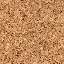 